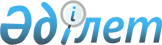 Об областном бюджете на 2017-2019 годы
					
			Утративший силу
			
			
		
					Решение Западно-Казахстанского областного маслихата от 9 декабря 2016 года № 8-2. Зарегистрировано Департаментом юстиции Западно-Казахстанской области 20 декабря 2016 года № 4628. Утратило силу решением Западно-Казахстанского областного маслихата от 16 марта 2018 года № 16-13
      Сноска. Утратило силу решением Западно-Казахстанского областного маслихата от 16.03.2018 № 16-13 (вводится в действие со дня первого официального опубликования).

      В соответствии с Бюджетным кодексом Республики Казахстан от 4 декабря 2008 года и Законом Республики Казахстан "О местном государственном управлении и самоуправлении в Республике Казахстан" от 23 января 2001 года Западно-Казахстанский областной маслихат РЕШИЛ:

      1. Утвердить областной бюджет на 2017-2019 годы согласно приложениям 1, 2 и 3 соответственно, в том числе на 2017 год в следующих объемах:

      1) доходы –123 820 794 тысячи тенге:

      налоговые поступления – 36 936 920 тысяч тенге;

      неналоговые поступления – 1 790 078 тысяч тенге;

      поступления от продажи основного капитала – 11 000 тысяч тенге;

      поступления трансфертов – 85 082 796 тысяч тенге;

      2) затраты – 130 889 863 тысячи тенге;

      3) чистое бюджетное кредитование – 5 772 463 тысячи тенге:

      бюджетные кредиты – 9 420 267 тысяч тенге;

      погашение бюджетных кредитов – 3 647 804 тысячи тенге;

      4) сальдо по операциям с финансовыми активами – 369 905 тысяч тенге:

      приобретение финансовых активов – 500 000 тысяч тенге;

      поступления от продажи финансовых активов государства – 130 095 тысяч тенге;

      5) дефицит (профицит) бюджета – -13 211 437 тысяч тенге;
      6) финансирование дефицита (использование профицита) бюджета –
      13 211 437 тысяч тенге:

      поступление займов – 8 835 147 тысяч тенге;

      погашение займов – 4 388 650 тысяч тенге;

      используемые остатки бюджетных средств – 8 764 940 тысяч тенге.

      Сноска. Пункт 1 - в редакции решения Западно-Казахстанского областного маслихата от 06.12.2017 № 15-1 (вводится в действие с 01.01.2017).

      2. Поступления в областной бюджет на 2017 год формируются в соответствии с Бюджетным кодексом Республики Казахстан, Законом Республики Казахстан от 29 ноября 2016 года "О республиканском бюджете на 2017-2019 годы" и согласно пунктам 4, 5 настоящего решения.

      3. Принять к сведению и руководству статьи 7, 8, 9, 10, 11, 12, 13, 14, 21 Закона Республики Казахстан "О республиканском бюджете на 2017-2019 годы":

      1) учесть в областном бюджете на 2017 год поступление целевых трансфертов и кредитов из республиканского бюджета в общей сумме 33 352 352 тысячи тенге:

      на доплату учителям, прошедшим стажировку по языковым курсам – 41 931 тысяча тенге;

      на доплату учителям за замещение на период обучения основного сотрудника – 54 081 тысяча тенге;

      на пропаганду здорового образа жизни – 87 958 тысяч тенге;

      на материально-техническое оснащение организаций здравоохранения на местном уровне – 395 000 тысяч тенге;

      на закуп лекарственных средств, вакцин и других иммунобиологических препаратов, а также специализированных продуктов детского и лечебного питания на амбулаторном уровне – 4 924 511 тысяч тенге;

      на обеспечение и расширение гарантированного объема бесплатной медицинской помощи – 198 661 тысяча тенге;

      на оказание гарантированного объема бесплатной медицинской помощи на местном уровне – 6 148 328 тысяч тенге;

      на введение стандартов оказания специальных социальных услуг – 5 191 тысяча тенге;

      на размещение государственного социального заказа в неправительственном секторе – 28 734 тысячи тенге;

      на размещение государственного социального заказа на развитие служб "Инватакси – 5 530 тысяч тенге;

      на увеличение норм обеспечения инвалидов обязательными гигиеническими средствами – 176 234 тысячи тенге;

      на оказание услуг специалиста жестового языка – 24 215 тысяч тенге;

      на расширение Перечня технических вспомогательных (компенсаторных) средств – 82 437 тысяч тенге;

      на внедрение обусловленной денежной помощи по проекту "Өрлеу" – 138 146 тысяч тенге;

      на частичное субсидирование заработной платы – 70 951 тысяча тенге;

      на молодежную практику – 175 117 тысяч тенге;

      на информационную работу – 2 220 тысяч тенге;

      на замену и настройку речевых процессоров детям с кохлеарными имплантами – 44 352 тысячи тенге;

      на замену и настройку речевых процессоров взрослым с кохлеарными имплантами – 16 061 тысяча тенге;

      на обеспечение сопровождения сурдопереводом транслирование новостных телепередач – 12 515 тысяч тенге;

      на капитальный и средний ремонт автомобильных дорог областного значения и улиц населенных пунктов – 3 072 002 тысячи тенге;

      на установку дорожных знаков и указателей в местах расположения организаций, ориентированных на обслуживание инвалидов – 911 тысяч тенге;

      на поддержку агропромышленного комплекса в регионах в рамках Программы по развитию агропромышленного комплекса в Республике Казахстан на 2013 – 2020 годы "Агробизнес – 2020" – 485 599 тысяч тенге;

      на обеспечение охраны общественного порядка во время проведения мероприятий международного значения – 57 009 тысяч тенге;

      на проектирование, развитие и (или) обустройство инженерно-коммуникационной инфраструктуры – 319 648 тысяч тенге;

      на развитие системы водоснабжения и водоотведения в сельских населенных пунктах – 2 808 481 тысяча тенге;

      на строительство и реконструкцию объектов образования – 401 403 тысячи тенге;

      на развитие газотранспортной системы – 3 342 895 тысяч тенге;

      на реконструкцию автодороги Бурлин-Аксай-Жымпиты, километр 38-53 (15 километр) – 900 000 тысяч тенге;

      на реализацию мер социальной поддержки специалистов – 1 293 330 тысяч тенге;

      на кредитование на содействие развитию предпринимательства в моногородах, малых городах и сельских населенных пунктах – 84 730 тысяч тенге;

      на строительство и реконструкцию объектов начального, основного среднего и общего среднего образования – 4 305 799 тысяч тенге;

      на проектирование, развитие и (или) обустройство инженерно-коммуникационной инфраструктуры – 1 118 992 тысячи тенге;

      на кредитование на реконструкцию и строительство систем тепло-, водоснабжения и водоотведения – 2 529 380 тысяч тенге;

      4. Установить на 2017 год норматив распределения доходов, для обеспечения сбалансированности местных бюджетов, по следующим подклассам доходов:

      1) индивидуальный подоходный налог, зачисляется в районные (городские) бюджеты, в следующих процентах:

      Бурлинский – 21,7%; город Уральск – 65,5%; Акжаикский, Бокейординский, Жангалинский, Жанибекский, Зеленовский, Казталовский, Каратобинский, Сырымский, Таскалинский, Теректинский и Чингирлауский – 100%;

      2) социальный налог, зачисляется в районные (городские) бюджеты, в следующих процентах:

      Бурлинский – 20,3%; город Уральск – 67,3%; Акжаикский, Бокейординский, Жангалинский, Жанибекский, Зеленовский, Казталовский, Каратобинский, Сырымский, Таскалинский, Теректинский и Чингирлауский – 100%.

      Сноска. Пункт 4 - в редакции решения Западно-Казахстанского областного маслихата от 27.09.2017 № 13-1 (вводится в действие с 01.01.2017).

      4-1. Учесть, что в областном бюджете на 2017 год предусмотрен возврат неиспользованных (недоиспользованных) целевых трансфертов районными (городскими) бюджетами в сумме 618 096 тысяч тенге.

      Сноска. Решение дополнено пунктом 4-1 в соответствии с решением Западно-Казахстанского областного маслихата от 24.02.2017 № 9-1 (вводится в действие с 01.01.2017).

      4-2. Учесть, что в областном бюджете на 2017 год предусмотрен возврат неиспользованных (недоиспользованных) целевых трансфертов в сумме 507 623 тысячи тенге.

      Сноска. Решение дополнено пунктом 4-2 в соответствии с решением Западно-Казахстанского областного маслихата от 24.02.2017 № 9-1 (вводится в действие с 01.01.2017).

      4-3. Учесть, что в областном бюджете на 2017 год предусмотрен возврат трансфертов общего характера районными (городскими) бюджетами в сумме 107 098 тысяч тенге.

      Сноска. Решение дополнено пунктом 4-3 в соответствии с решением Западно-Казахстанского областного маслихата от 24.02.2017 № 9-1 (вводится в действие с 01.01.2017).

      4-4. Учесть, что в областном бюджете на 2017 год предусмотрен возврат трансфертов общего характера в сумме 285 356 тысяч тенге.

      Сноска. Решение дополнено пунктом 4-4 в соответствии с решением Западно-Казахстанского областного маслихата от 24.02.2017 № 9-1 (вводится в действие с 01.01.2017).

      4-5. Учесть, что в областном бюджете на 2017 год предусмотрены целевые трансферты на развитие и целевые текущие трансферты районным (городскому) бюджетам, выделяемые за счет средств областного бюджета в общей сумме 14 468 959 тысяч тенге, в том числе:


      8 653 992 тысячи тенге – целевые текущие трансферты;
      5 814 967 тысяч тенге – целевые трансферты на развитие.

      Распределение указанных сумм районным (городскому) бюджетам осуществляется на основании постановления акимата Западно-Казахстанской области.

      Сноска. Решение дополнено пунктом 4-5 в соответствии с решением Западно-Казахстанского областного маслихата от 24.02.2017 № 9-1 (вводится в действие с 01.01.2017); в редакции решения Западно-Казахстанского областного маслихата от 06.12.2017 № 15-1 (вводится в действие с 01.01.2017).

      4-6. Учесть, что в областном бюджете на 2017 год предусмотрены поступления от выпуска государственных ценных бумаг, выпускаемых местным исполнительным органом области для обращения на внутреннем рынке для финансирования строительства жилья в рамках реализации государственных и правительственных программ в общей сумме 3 453 707 тысяч тенге.

      Сноска. Решение дополнено пунктом 4-6 в соответствии с решением Западно-Казахстанского областного маслихата от 24.02.2017 № 9-1 (вводится в действие с 01.01.2017); в редакции решения Западно-Казахстанского областного маслихата от 27.09.2017 № 13-1 (вводится в действие с 01.01.2017).


      4-7. Учесть, что в областном бюджете на 2017 год предусмотрен возврат целевых текущих трансфертов из районных (городских) бюджетов, в связи с уменьшением ставок по отчислениям работодателей на обязательное медицинское страхование в соответствии с Законом Республики Казахстан от 30 июня 2017 года "О внесении изменений и дополнений в некоторые законодательные акты Республики Казахстан по вопросам здравоохранения" в сумме 190 540 тысяч тенге.
      Сноска. Решение дополнено пунктом 4-7 в соответствии с решением Западно-Казахстанского областного маслихата от 06.12.2017 № 15-1 (вводится в действие с 01.01.2017)

      5. Деньги от реализации товаров и услуг, предоставляемых государственными учреждениями, подведомственных местным исполнительным органам, используются в порядке, определяемом Бюджетным кодексом Республики Казахстан и Правительством Республики Казахстан.

      6. Установить на 2017 год размеры субвенций, передаваемых из областного бюджета в нижестоящие бюджеты, в общей сумме 33 881 786 тысяч тенге, в том числе:

      Акжаикскому району – 4 547 129 тысяч тенге;

      Бокейординскому району – 2 371 462 тысячи тенге;

      Жангалинскому району – 2 581 612 тысяч тенге;

      Жанибекскому району – 2 281 130 тысяч тенге;

      Зеленовскому району – 4 024 988 тысяч тенге;

      Казталовскому району – 3 841 784 тысячи тенге;

      Каратобинскому району – 2 509 601 тысяча тенге;

      Сырымскому району – 2 753 606 тысяч тенге;

      Таскалинскому району – 2 328 907 тысяч тенге;

      Теректинскому району – 4 275 677 тысяч тенге;

      Чингирлаускому району – 2 365 890 тысяч тенге.

      7. Установить, что бюджетные изъятия из нижестоящих бюджетов в областной бюджет на 2017 год не предусматриваются.

      8. Утвердить резерв местного исполнительного органа области на 2017 год в размере 219 213 тысяч тенге.

      Сноска. Пункт 8 - в редакции решения Западно-Казахстанского областного маслихата от 06.12.2017 № 15-1 (вводится в действие с 01.01.2017).

      9. Установить гражданским служащим здравоохранения, социального обеспечения, образования, культуры, спорта и ветеринарии, работающим в сельской местности, согласно перечню должностей специалистов определенных в соответствии с трудовым законодательством Республики Казахстан повышение на 25% должностных окладов по сравнению со ставками гражданских служащих, занимающимися этими видами деятельности в городских условиях, с 1 января 2017 года.

      10. Утвердить перечень местных бюджетных программ, не подлежащих секвестрированию в процессе исполнения местных бюджетов на 2017 год, согласно приложениям 4, 5.

      11. Руководителю аппарата областного маслихата (Султанов А.) обеспечить государственную регистрацию данного решения в органах юстиции, его официальное опубликование в информационно-правовой системе "Әділет" и в средствах массовой информации.

      12. Настоящее решение вводится в действие с 1 января 2017 года.

 Областной бюджет на 2017 год
      Сноска. Приложение 1 - в редакции решения Западно-Казахстанского областного маслихата от 06.12.2017 № 15-1 (вводится в действие с 01.01.2017). Областной бюджет на 2018 год Областной бюджет на 2019 год Перечень бюджетных программ не подлежащих секвестрированию в процессе исполнения областного бюджета на 2017 год Перечень бюджетных программ не подлежащих секвестрированию в процессе исполнения районных (городского) бюджетов на 2017 год
					© 2012. РГП на ПХВ «Институт законодательства и правовой информации Республики Казахстан» Министерства юстиции Республики Казахстан
				
      Председатель сессии

Т.Ескендиров

      Секретарь областного маслихата

М. Құлшар
Приложение 1
к решению
Западно-Казахстанского
областного маслихата
от 9 декабря 2016 года № 8-2
Категория
Категория
Категория
Категория
Категория
Сумма, тысяч тенге
Класс
Класс
Класс
Класс
Сумма, тысяч тенге
Подкласс
Подкласс
Подкласс
Сумма, тысяч тенге
Наименование
Наименование
Сумма, тысяч тенге
1
2
3
4
4
5
1) Доходы
1) Доходы
123 820 794
1
Налоговые поступления
Налоговые поступления
36 936 920
01
Подоходный налог
Подоходный налог
13 509 712
2
Индивидуальный подоходный налог
Индивидуальный подоходный налог
13 509 712
03
Социальный налог
Социальный налог
21 185 930
1
Социальный налог
Социальный налог
21 185 930
05
Внутренние налоги на товары, работы и услуги
Внутренние налоги на товары, работы и услуги
2 241 278
3
Поступления за использование природных и других ресурсов
Поступления за использование природных и других ресурсов
2 241 278
4
Сборы за ведение предпринимательской и профессиональной деятельности
Сборы за ведение предпринимательской и профессиональной деятельности
0
07
Прочие налоги
Прочие налоги
0
1
Прочие налоги
Прочие налоги
0
2
Неналоговые поступления
Неналоговые поступления
1 790 078
01
Доходы от государственной собственности
Доходы от государственной собственности
129 641
1
Поступления части чистого дохода государственных предприятий
Поступления части чистого дохода государственных предприятий
3 253
3
Дивиденды на государственные пакеты акций, находящиеся в государственной собственности
Дивиденды на государственные пакеты акций, находящиеся в государственной собственности
0
4
Доходы на доли участия в юридических лицах, находящиеся в государственной собственности
Доходы на доли участия в юридических лицах, находящиеся в государственной собственности
6 797
5
Доходы от аренды имущества, находящегося в государственной собственности
Доходы от аренды имущества, находящегося в государственной собственности
40 000
6
Вознаграждения за размещение бюджетных средств на банковских счетах
Вознаграждения за размещение бюджетных средств на банковских счетах
10 125
7
Вознаграждения по кредитам, выданным из государственного бюджета
Вознаграждения по кредитам, выданным из государственного бюджета
69 466
03
Поступления денег от проведения государственных закупок, организуемых государственными учреждениями, финансируемыми из государственного бюджета
Поступления денег от проведения государственных закупок, организуемых государственными учреждениями, финансируемыми из государственного бюджета
0
1
Поступления денег от проведения государственных закупок, организуемых государственными учреждениями, финансируемыми из государственного бюджета
Поступления денег от проведения государственных закупок, организуемых государственными учреждениями, финансируемыми из государственного бюджета
0
04
Штрафы, пени, санкции, взыскания, налагаемые государственными учреждениями, финансируемыми из государственного бюджета, а также содержащимися и финансируемыми из бюджета (сметы расходов) Национального Банка Республики Казахстан
Штрафы, пени, санкции, взыскания, налагаемые государственными учреждениями, финансируемыми из государственного бюджета, а также содержащимися и финансируемыми из бюджета (сметы расходов) Национального Банка Республики Казахстан
792 684
1
Штрафы, пени, санкции, взыскания, налагаемые государственными учреждениями, финансируемыми из государственного бюджета, а также содержащимися и финансируемыми из бюджета (сметы расходов) Национального Банка Республики Казахстан, за исключением поступлений от организаций нефтяного сектора
Штрафы, пени, санкции, взыскания, налагаемые государственными учреждениями, финансируемыми из государственного бюджета, а также содержащимися и финансируемыми из бюджета (сметы расходов) Национального Банка Республики Казахстан, за исключением поступлений от организаций нефтяного сектора
792 684
06
Прочие неналоговые поступления
Прочие неналоговые поступления
867 753
1
Прочие неналоговые поступления
Прочие неналоговые поступления
867 753
3
Поступления от продажи основного капитала
Поступления от продажи основного капитала
11 000
01
Продажа государственного имущества, закрепленного за государственными учреждениями
Продажа государственного имущества, закрепленного за государственными учреждениями
11 000
1
Продажа государственного имущества, закрепленного за государственными учреждениями
Продажа государственного имущества, закрепленного за государственными учреждениями
11 000
4
Поступления трансфертов
Поступления трансфертов
85 082 796
01
Трансферты из нижестоящих органов государственного управления
Трансферты из нижестоящих органов государственного управления
916 274
2
Трансферты из районных (городов областного значения) бюджетов
Трансферты из районных (городов областного значения) бюджетов
916 274
02
Трансферты из вышестоящих органов государственного управления
Трансферты из вышестоящих органов государственного управления
84 166 522
1
Трансферты из республиканского бюджета
Трансферты из республиканского бюджета
84 166 522
03
Трансферты в областные бюджеты, бюджеты города республиканского значения, столицы
Трансферты в областные бюджеты, бюджеты города республиканского значения, столицы
0
1
Взаимоотношения областного бюджета, бюджетов города республиканского значения, столицы с другими областными бюджетами, бюджетами городов Астаны и Алматы
Взаимоотношения областного бюджета, бюджетов города республиканского значения, столицы с другими областными бюджетами, бюджетами городов Астаны и Алматы
0
Функциональная группа
Функциональная группа
Функциональная группа
Функциональная группа
Функциональная группа
Сумма, тысяч тенге
Функциональная подгруппа
Функциональная подгруппа
Функциональная подгруппа
Функциональная подгруппа
Сумма, тысяч тенге
Администратор бюджетных программ
Администратор бюджетных программ
Администратор бюджетных программ
Сумма, тысяч тенге
Программа
Программа
Сумма, тысяч тенге
Наименование
Сумма, тысяч тенге
1
2
3
4
5
6
2) Затраты
130 889 863
01
Государственные услуги общего характера
2 523 303
1
Представительные, исполнительные и другие органы, выполняющие общие функции государственного управления
2 087 643
110
Аппарат маслихата области
40 475
001
Услуги по обеспечению деятельности маслихата области
40 475
120
Аппарат акима области
1 850 421
001
Услуги по обеспечению деятельности акима области
1 686 135
004
Капитальные расходы государственного органа
48 519
007
Капитальные расходы подведомственных государственных учреждений и организаций
969
009
Обеспечение и проведение выборов акимов городов районного значения, сел, поселков, сельских округов
19 728
013
Обеспечение деятельности Ассамблеи народа Казахстана области
95 070
282
Ревизионная комиссия области
196 747
001
Услуги по обеспечению деятельности ревизионной комиссии области
196 747
2
Финансовая деятельность
183 279
257
Управление финансов области
141 646
001
Услуги по реализации государственной политики в области исполнения местного бюджета и управления коммунальной собственностью
136 757
009
Приватизация, управление коммунальным имуществом, постприватизационная деятельность и регулирование споров, связанных с этим
4 889
718
Управление государственных закупок области
41 633
001
Услуги по реализации государственной политики в области государственных закупок на местном уровне
41 633
5
Планирование и статистическая деятельность
138 997
258
Управление экономики и бюджетного планирования области
138 997
001
Услуги по реализации государственной политики в области формирования и развития экономической политики, системы государственного планирования
124 611
005
Капитальные расходы государственного органа
2 151
061
Экспертиза и оценка документации по вопросам бюджетных инвестиций и государственно-частного партнерства, в том числе концессии
12 235
9
Прочие государственные услуги общего характера
113 384
269
Управление по делам религий области
113 384
001
Услуги по реализации государственной политики в сфере религиозной деятельности на местном уровне
79 468
005
Изучение и анализ религиозной ситуации в регионе
33 916
02
Оборона
652 200
1
Военные нужды
73 776
120
Аппарат акима области
73 776
010
Мероприятия в рамках исполнения всеобщей воинской обязанности
41 868
011
Подготовка территориальной обороны и территориальная оборона областного масштаба
31 908
2
Организация работы по чрезвычайным ситуациям
578 424
120
Аппарат акима области
1 447
012
Мобилизационная подготовка и мобилизация областного масштаба
1 447
287
Территориальный орган, уполномоченных органов в области чрезвычайных ситуаций природного и техногенного характера, гражданской обороны, финансируемый из областного бюджета
576 977
002
Капитальные расходы территориального органа и подведомственных государственных учреждений
512 922
003
Мероприятия гражданской обороны областного масштаба
12 115
004
Предупреждение и ликвидация чрезвычайных ситуаций областного масштаба
51 940
03
Общественный порядок, безопасность, правовая, судебная, уголовно-исполнительная деятельность
6 063 198
1
Правоохранительная деятельность
6 063 198
252
Исполнительный орган внутренних дел, финансируемый из областного бюджета
5 694 324
001
Услуги по реализации государственной политики в области обеспечения охраны общественного порядка и безопасности на территории области
4 039 882
003
Поощрение граждан, участвующих в охране общественного порядка
3 900
006
Капитальные расходы государственного органа
1 449 102
013
Услуги по размещению лиц, не имеющих определенного места жительства и документов
45 620
014
Организация содержания лиц, арестованных в административном порядке
21 605
015
Организация содержания служебных животных
59 191
024
Проведение учений по действиям при угрозе и возникновении кризисной ситуации
18 916
025
Обеспечение охраны общественного порядка во время проведения мероприятий международного значения
56 108
271
Управление строительства области
368 874
003
Развитие объектов органов внутренних дел
368 874
04
Образование
20 287 890
2
Начальное, основное среднее и общее среднее образование
9 615 225
261
Управление образования области
2 186 402
003
Общеобразовательное обучение по специальным образовательным учебным программам
1 061 583
006
Общеобразовательное обучение одаренных детей в специализированных организациях образования
861 048
055
Дополнительное образование для детей
214 182
056
Целевые текущие трансферты бюджетам районов (городов областного значения) на доплату учителям, прошедшим стажировку по языковым курсам и на доплату учителям за замещение на период обучения основного сотрудника
49 589
271
Управление строительства области
6 272 766
069
Строительство и реконструкция объектов дополнительного образования
1
079
Целевые трансферты на развитие бюджетам районов (городов областного значения) на строительство и реконструкцию объектов начального, основного среднего и общего среднего образования
108 796
086
Строительство и реконструкция объектов начального, основного среднего и общего среднего образования
6 163 969
285
Управление физической культуры и спорта области
1 156 057
006
Дополнительное образование для детей и юношества по спорту
815 384
007
Общеобразовательное обучение одаренных в спорте детей в специализированных организациях образования
340 673
4
Техническое и профессиональное, послесреднее образование
5 695 881
253
Управление здравоохранения области
297 258
043
Подготовка специалистов в организациях технического и профессионального, послесреднего образования
297 258
261
Управление образования области
5 398 623
024
Подготовка специалистов в организациях технического и профессионального образования
5 398 623
5
Переподготовка и повышение квалификации специалистов
168 668
253
Управление здравоохранения области
8 206
003
Повышение квалификации и переподготовка кадров
8 206
261
Управление образования области
160 462
052
Повышение квалификации, подготовка и переподготовка кадров в рамках Программы развития продуктивной занятости и массового предпринимательства
160 462
6
Высшее и послевузовское образование
29 199
261
Управление образования области
29 199
057
Подготовка специалистов с высшим, послевузовским образованием и оказание социальной поддержки обучающимся
29 199
9
Прочие услуги в области образования
4 778 917
261
Управление образования области
4 778 917
001
Услуги по реализации государственной политики на местном уровне в области образования
85 307
004
Информатизация системы образования в областных государственных учреждениях образования
46 643
005
Приобретение и доставка учебников, учебно-методических комплексов для областных государственных учреждений образования
89 676
007
Проведение школьных олимпиад, внешкольных мероприятий и конкурсов областного масштаба
123 322
011
Обследование психического здоровья детей и подростков и оказание психолого-медико-педагогической консультативной помощи населению
341 870
013
Капитальные расходы государственного органа
11 873
019
Присуждение грантов областным государственным учреждениям образования за высокие показатели работы
0
029
Методическая работа
57 282
067
Капитальные расходы подведомственных государственных учреждений и организаций
322 936
113
Целевые текущие трансферты из местных бюджетов
3 700 008
05
Здравоохранение
15 048 032
1
Больницы широкого профиля
250 996
253
Управление здравоохранения области
250 996
004
Оказание стационарной и стационарозамещающей медицинской помощи субъектами здравоохранения по направлению специалистов первичной медико-санитарной помощи и медицинских организаций, за исключением оказываемой за счет средств республиканского бюджета
250 996
2
Охрана здоровья населения
987 583
253
Управление здравоохранения области
869 677
005
Производство крови, ее компонентов и препаратов для местных организаций здравоохранения 
683 403
006
Услуги по охране материнства и детства
98 486
007
Пропаганда здорового образа жизни
87 788
271
Управление строительства области
117 906
038
Строительство и реконструкция объектов здравоохранения
117 906
3
Специализированная медицинская помощь
6 863 878
253
Управление здравоохранения области
6 863 878
009
Оказание медицинской помощи лицам, страдающим туберкулезом, инфекционными заболеваниями, психическими расстройствами и расстройствами поведения, в том числе связанные с употреблением психоактивных веществ
3 657 059
019
Обеспечение больных туберкулезом противотуберкулезными препаратами
341 302
020
Обеспечение больных диабетом противодиабетическими препаратами
323 468
021
Обеспечение онкогематологических больных химиопрепаратами
137 790
022
Обеспечение лекарственными средствами больных с хронической почечной недостаточностью, аутоиммунными, орфанными заболеваниями, иммунодефицитными состояниями, а также больных после трансплантации органов
299 862
026
Обеспечение факторами свертывания крови больных гемофилией
1 037 099
027
Централизованный закуп и хранение вакцин и других медицинских иммунобиологических препаратов для проведения иммунопрофилактики населения
1 054 024
036
Обеспечение тромболитическими препаратами больных с острым инфарктом миокарда
13 274
4
Поликлиники
2 413 796
253
Управление здравоохранения области
2 413 796
014
Обеспечение лекарственными средствами и специализированными продуктами детского и лечебного питания отдельных категорий населения на амбулаторном уровне
2 192 152
038
Проведение скрининговых исследований в рамках гарантированного объема бесплатной медицинской помощи
198 661
039
Оказание амбулаторно-поликлинических услуг и медицинских услуг субъектами сельского здравоохранения, за исключением оказываемой за счет средств республиканского бюджета, и оказание услуг Call-центрами
22 983
5
Другие виды медицинской помощи
1 429 894
253
Управление здравоохранения области
1 429 894
011
Оказание скорой медицинской помощи и санитарная авиация, за исключением оказываемой за счет средств республиканского бюджета
1 397 996
029
Областные базы спецмедснабжения
31 898
9
Прочие услуги в области здравоохранения
3 101 885
253
Управление здравоохранения области
3 101 885
001
Услуги по реализации государственной политики на местном уровне в области здравоохранения
117 916
008
Реализация мероприятий по профилактике и борьбе со СПИД в Республике Казахстан
249 920
013
Проведение патологоанатомического вскрытия
80 496
016
Обеспечение граждан бесплатным или льготным проездом за пределы населенного пункта на лечение
89 326
018
Информационно-аналитические услуги в области здравоохранения
28 501
033
Капитальные расходы медицинских организаций здравоохранения
2 535 726
06
Социальная помощь и социальное обеспечение
3 855 521
1
Социальное обеспечение
2 199 958
256
Управление координации занятости и социальных программ области
1 840 645
002
Предоставление специальных социальных услуг для престарелых и инвалидов в медико-социальных учреждениях (организациях) общего типа, в центрах оказания специальных социальных услуг, в центрах социального обслуживания
763 859
013
Предоставление специальных социальных услуг для инвалидов с психоневрологическими заболеваниями, в психоневрологических медико-социальных учреждениях (организациях), в центрах оказания специальных социальных услуг, в центрах социального обслуживания
611 771
015
Предоставление специальных социальных услуг для детей-инвалидов с психоневрологическими патологиями в детских психоневрологических медико-социальных учреждениях (организациях), в центрах оказания специальных социальных услуг, в центрах социального обслуживания
334 539
047
Целевые текущие трансферты бюджетам районов (городов областного значения) на внедрение обусловленной денежной помощи по проекту "Өрлеу"
130 476
261
Управление образования области
359 313
015
Социальное обеспечение сирот, детей, оставшихся без попечения родителей
299 774
037
Социальная реабилитация
59 539
2
Социальная помощь
220 516
256
Управление координации занятости и социальных программ области
220 516
003
Социальная поддержка инвалидов
220 516
9
Прочие услуги в области социальной помощи и социального обеспечения
1 435 047
256
Управление координации занятости и социальных программ области
1 344 603
001
Услуги по реализации государственной политики на местном уровне в области обеспечения занятости и реализации социальных программ для населения
117 039
017
Целевые текущие трансферты бюджетам районов (городов областного значения) на введение стандартов оказания специальных социальных услуг
2 691
018
Размещение государственного социального заказа в неправительственных организациях
5 641
019
Реализация текущих мероприятий, направленных на развитие рынка труда, в рамках Программы развития продуктивной занятости и массового предпринимательства
1 982
037
Целевые текущие трансферты бюджетам районов (городов областного значения) на реализацию мероприятий, направленных на развитие рынка труда, в рамках Программы развития продуктивной занятости и массового предпринимательства
762 103
044
Реализация миграционных мероприятий на местном уровне
3 982
045
Целевые текущие трансферты бюджетам районов (городов областного значения) на реализацию Плана мероприятий по обеспечению прав и улучшению качества жизни инвалидов в Республике Казахстан на 2012 – 2018 годы
250 506
046
Реализация Плана мероприятий по обеспечению прав и улучшению качества жизни инвалидов в Республике Казахстан на 2012 – 2018 годы
2 692
053
Услуги по замене и настройке речевых процессоров к кохлеарным имплантам
53 941
054
Целевые текущие трансферты бюджетам районов (городов областного значения) на размещение государственного социального заказа в неправительственных организациях
21 135
067
Капитальные расходы подведомственных государственных учреждений и организаций
104 441
113
Целевые текущие трансферты из местных бюджетов
18 450
263
Управление внутренней политики области
25 030
077
Реализация Плана мероприятий по обеспечению прав и улучшению качества жизни инвалидов в Республике Казахстан на 2012 – 2018 годы
25 030
266
Управление предпринимательства и индустриально-инновационного развития области
0
013
Обучение предпринимательству в рамках Программы развития продуктивной занятости и массового предпринимательства
0
268
Управление пассажирского транспорта и автомобильных дорог области
1 267
045
Целевые текущие трансферты бюджетам районов (городов областного значения) на реализацию Плана мероприятий по обеспечению прав и улучшению качества жизни инвалидов в Республике Казахстан на 2012 – 2018 годы
1 267
270
Управление по инспекции труда области
64 147
001
Услуги по реализации государственной политики в области регулирования трудовых отношений на местном уровне
54 735
003
Капитальные расходы государственного органа
9 412
07
Жилищно-коммунальное хозяйство
18 612 815
1
Жилищное хозяйство
5 163 301
271
Управление строительства области
5 163 301
014
Целевые трансферты на развитие бюджетам районов (городов областного значения) на проектирование и (или) строительство, реконструкцию жилья коммунального жилищного фонда
3 159 445
027
Целевые трансферты на развитие бюджетам районов (городов областного значения) на проектирование, развитие и (или) обустройство инженерно-коммуникационной инфраструктуры
2 003 856
2
Коммунальное хозяйство
13 425 902
271
Управление строительства области
7 270 118
030
Развитие коммунального хозяйства
18 526
058
Целевые трансферты на развитие бюджетам районов (городов областного значения) на развитие системы водоснабжения и водоотведения в сельских населенных пунктах
7 251 592
279
Управление энергетики и жилищно-коммунального хозяйства области
6 155 784
001
Услуги по реализации государственной политики на местном уровне в области энергетики и жилищно-коммунального хозяйства
69 999
004
Газификация населенных пунктов
3 425 276
032
Субсидирование стоимости услуг по подаче питьевой воды из особо важных групповых и локальных систем водоснабжения, являющихся безальтернативными источниками питьевого водоснабжения
907 082
113
Целевые текущие трансферты из местных бюджетов
974 591
114
Целевые трансферты на развитие из местных бюджетов
778 836
3
Благоустройство населенных пунктов
23 612
279
Управление энергетики и жилищно-коммунального хозяйства области
23 612
041
Проведение профилактической дезинсекции и дератизации (за исключением дезинсекции и дератизации на территории природных очагов инфекционных и паразитарных заболеваний, а также в очагах инфекционных и паразитарных заболеваний)
23 612
08
Культура, спорт, туризм и информационное пространство
5 624 429
1
Деятельность в области культуры
1 791 203
271
Управление строительства области
345 360
016
Развитие объектов культуры
345 360
273
Управление культуры, архивов и документации области
1 445 843
005
Поддержка культурно-досуговой работы
327 373
006
Увековечение памяти деятелей государства
135 667
007
Обеспечение сохранности историко-культурного наследия и доступа к ним
368 864
008
Поддержка театрального и музыкального искусства
613 939
2
Спорт
2 050 378
271
Управление строительства области
127 394
017
Развитие объектов спорта
127 394
285
Управление физической культуры и спорта области
1 922 984
001
Услуги по реализации государственной политики на местном уровне в сфере физической культуры и спорта
40 859
002
Проведение спортивных соревнований на областном уровне
59 809
003
Подготовка и участие членов областных сборных команд по различным видам спорта на республиканских и международных спортивных соревнованиях
1 736 375
032
Капитальные расходы подведомственных государственных учреждений и организаций
85 941
3
Информационное пространство
806 816
263
Управление внутренней политики области
360 896
007
Услуги по проведению государственной информационной политики
360 896
264
Управление по развитию языков области
105 719
001
Услуги по реализации государственной политики на местном уровне в области развития языков
30 324
002
Развитие государственного языка и других языков народа Казахстана
67 255
003
Капитальные расходы государственного органа
8 140
273
Управление культуры, архивов и документации области
340 201
009
Обеспечение функционирования областных библиотек
219 370
010
Обеспечение сохранности архивного фонда
120 831
4
Туризм
0
266
Управление предпринимательства и индустриально-инновационного развития области
0
021
Регулирование туристской деятельности
0
9
Прочие услуги по организации культуры, спорта, туризма и информационного пространства
976 032
263
Управление внутренней политики области
102 823
001
Услуги по реализации государственной внутренней политики на местном уровне
97 308
005
Капитальные расходы государственного органа
500
032
Капитальные расходы подведомственных государственных учреждений и организаций
5 015
273
Управление культуры, архивов и документации области
590 978
001
Услуги по реализации государственной политики на местном уровне в области культуры и управления архивным делом
62 173
003
Капитальные расходы государственного органа
3 540
032
Капитальные расходы подведомственных государственных учреждений и организаций
152 281
113
Целевые текущие трансферты из местных бюджетов
372 984
283
Управление по вопросам молодежной политики области
195 526
001
Услуги по реализации молодежной политики на местном уровне
35 488
005
Реализация мероприятий в сфере молодежной политики
160 038
286
Управление туризма и внешних связей области
86 705
001
Услуги по реализации государственной политики на местном уровне в сфере туризма и внешних связей
57 662
003
Капитальные расходы государственного органа
14 372
004
Регулирование туристской деятельности
14 671
09
Топливно-энергетический комплекс и недропользование
484 057
1
Топливо и энергетика
484 057
254
Управление природных ресурсов и регулирования природопользования области
484 057
081
Организация и проведение поисково-разведочных работ на подземные воды для хозяйственно-питьевого водоснабжения населенных пунктов
484 057
10
Сельское, водное, лесное, рыбное хозяйство, особо охраняемые природные территории, охрана окружающей среды и животного мира, земельные отношения
9 758 142
1
Сельское хозяйство
8 166 453
255
Управление сельского хозяйства области
7 869 380
001
Услуги по реализации государственной политики на местном уровне в сфере сельского хозяйства
115 128
002
Поддержка семеноводства
98 763
003
Капитальные расходы государственного органа
687
014
Субсидирование стоимости услуг по доставке воды сельскохозяйственным товаропроизводителям
19 352
020
Субсидирование повышения урожайности и качества продукции растениеводства, удешевление стоимости горюче-смазочных материалов и других товарно-материальных ценностей, необходимых для проведения весенне-полевых и уборочных работ, путем субсидирования производства приоритетных культур 
421 131
029
Мероприятия по борьбе с вредными организмами сельскохозяйственных культур
62 201
041
Удешевление сельхозтоваропроизводителям стоимости гербицидов, биоагентов (энтомофагов) и биопрепаратов, предназначенных для обработки сельскохозяйственных культур в целях защиты растений
48 048
045
Определение сортовых и посевных качеств семенного и посадочного материала
16 026
046
Государственный учет и регистрация тракторов, прицепов к ним, самоходных сельскохозяйственных, мелиоративных и дорожно-строительных машин и механизмов
4 417
047
Субсидирование стоимости удобрений (за исключением органических)
70 876
048
Возделывание сельскохозяйственных культур в защищенном грунте
12 675
050
Возмещение части расходов, понесенных субъектом агропромышленного комплекса, при инвестиционных вложениях
1 790 917
053
Субсидирование развития племенного животноводства, повышение продуктивности и качества продукции животноводства
4 419 344
054
Субсидирование заготовительным организациям в сфере агропромышленного комплекса суммы налога на добавленную стоимость, уплаченного в бюджет, в пределах исчисленного налога на добавленную стоимость
2 455
055
Субсидирование процентной ставки по кредитным и лизинговым обязательствам в рамках направления по финансовому оздоровлению субъектов агропромышленного комплекса
292
056
Субсидирование ставок вознаграждения при кредитовании, а также лизинге на приобретение сельскохозяйственных животных, техники и технологического оборудования
717 903
057
Субсидирование затрат перерабатывающих предприятий на закуп сельскохозяйственной продукции для производства продуктов ее глубокой переработки в сфере животноводства
55 670
059
Субсидирование затрат ревизионных союзов сельскохозяйственных кооперативов на проведение внутреннего аудита сельскохозяйственных кооперативов
0
060
Частичное гарантирование по микрокредитам в рамках Программы развития продуктивной занятости и массового предпринимательства
995
061
Субсидирование операционных затрат микрофинансовых организаций в рамках Программы развития продуктивной занятости и массового предпринимательства
12 500
719
Управление ветеринарии области
297 073
001
Услуги по реализации государственной политики на местном уровне в сфере ветеринарии
73 331
003
Капитальные расходы государственного органа
54 603
028
Услуги по транспортировке ветеринарных препаратов до пункта временного хранения
2 400
113
Целевые текущие трансферты из местных бюджетов
166 739
2
Водное хозяйство
24 815
254
Управление природных ресурсов и регулирования природопользования области
24 815
002
Установление водоохранных зон и полос водных объектов
17 651
003
Обеспечение функционирования водохозяйственных сооружений, находящихся в коммунальной собственности
7 164
3
Лесное хозяйство
517 678
254
Управление природных ресурсов и регулирования природопользования области
517 678
005
Охрана, защита, воспроизводство лесов и лесоразведение
512 879
006
Охрана животного мира
4 799
5
Охрана окружающей среды
963 816
254
Управление природных ресурсов и регулирования природопользования области
350 098
001
Услуги по реализации государственной политики в сфере охраны окружающей среды на местном уровне
59 862
008
Мероприятия по охране окружающей среды
184 455
013
Капитальные расходы государственного органа
10 090
017
Реализация природоохранных мероприятий
8 505
032
Капитальные расходы подведомственных государственных учреждений и организаций
46 383
113
Целевые текущие трансферты из местных бюджетов
40 803
271
Управление строительства области
613 718
022
Развитие объектов охраны окружающей среды
613 718
6
Земельные отношения
85 380
251
Управление земельных отношений области
46 445
001
Услуги по реализации государственной политики в области регулирования земельных отношений на территории области
35 396
010
Капитальные расходы государственного органа
11 049
725
Управление по контролю за использованием и охраной земель области
38 935
001
Услуги по реализации государственной политики на местном уровне в сфере контроля за использованием и охраной земель
38 277
003
Капитальные расходы государственного органа
658
11
Промышленность, архитектурная, градостроительная и строительная деятельность
907 447
2
Архитектурная, градостроительная и строительная деятельность
907 447
271
Управление строительства области
868 596
001
Услуги по реализации государственной политики на местном уровне в области строительства
108 985
005
Капитальные расходы государственного органа
16 366
113
Целевые текущие трансферты из местных бюджетов
73 309
114
Целевые трансферты на развитие из местных бюджетов
669 936
724
Управление государственного архитектурно-строительного контроля области
38 851
001
Услуги по реализации государственной политики на местном уровне в сфере государственного архитектурно-строительного контроля
38 851
12
Транспорт и коммуникации
9 575 772
1
Автомобильный транспорт
6 261 464
268
Управление пассажирского транспорта и автомобильных дорог области
6 261 464
002
Развитие транспортной инфраструктуры
1 802 000
003
Обеспечение функционирования автомобильных дорог
387 891
007
Целевые трансферты на развитие бюджетам районов (городов областного значения) на развитие транспортной инфраструктуры
100
025
Капитальный и средний ремонт автомобильных дорог областного значения и улиц населенных пунктов
4 071 473
9
Прочие услуги в сфере транспорта и коммуникаций
3 314 308
268
Управление пассажирского транспорта и автомобильных дорог области
3 314 308
001
Услуги по реализации государственной политики на местном уровне в области транспорта и коммуникаций
56 398
005
Субсидирование пассажирских перевозок по социально значимым межрайонным (междугородним) сообщениям
206 000
011
Капитальные расходы государственного органа
19 184
113
Целевые текущие трансферты из местных бюджетов
2 768 547
114
Целевые трансферты на развитие из местных бюджетов
264 179
13
Прочие
2 182 790
3
Поддержка предпринимательской деятельности и защита конкуренции
1 836 690
266
Управление предпринимательства и индустриально-инновационного развития области
1 836 690
005
Поддержка частного предпринимательства в рамках Единой программы поддержки и развития бизнеса "Дорожная карта бизнеса 2020"
47 000
010
Субсидирование процентной ставки по кредитам в рамках Единой программы поддержки и развития бизнеса "Дорожная карта бизнеса 2020"
1 677 690
011
Частичное гарантирование кредитов малому и среднему бизнесу в рамках Единой программы поддержки и развития бизнеса "Дорожная карта бизнеса 2020"
94 000
027
Частичное гарантирование по микрокредитам в рамках Программы развития продуктивной занятости и массового предпринимательства
18 000
271
Управление строительства области
0
051
Развитие индустриальной инфраструктуры в рамках Единой программы поддержки и развития бизнеса "Дорожная карта бизнеса 2020"
0
9
Прочие
346 100
257
Управление финансов области
219 213
012
Резерв местного исполнительного органа области
219 213
258
Управление экономики и бюджетного планирования области
67 041
003
Разработка или корректировка, а также проведение необходимых экспертиз технико-экономических обоснований местных бюджетных инвестиционных проектов и конкурсных документаций проектов государственно-частного партнерства, концессионных проектов, консультативное сопровождение проектов государственно-частного партнерства и концессионных проектов
67 041
266
Управление предпринимательства и индустриально-инновационного развития области
59 846
001
Услуги по реализации государственной политики на местном уровне в области развития предпринимательства и индустриально-инновационной деятельности
59 846
14
Обслуживание долга
6 787
1
Обслуживание долга
6 787
257
Управление финансов области
6 787
004
Обслуживание долга местных исполнительных органов
4 294
016
Обслуживание долга местных исполнительных органов по выплате вознаграждений и иных платежей по займам из республиканского бюджета
2 493
15
Трансферты
35 307 480
1
Трансферты
35 307 480
257
Управление финансов области
35 307 480
007
Субвенции
33 881 786
011
Возврат неиспользованных (недоиспользованных) целевых трансфертов
507 623
017
Возврат, использованных не по целевому назначению целевых трансфертов
0
024
Целевые текущие трансферты из нижестоящего бюджета на компенсацию потерь вышестоящего бюджета в связи с изменением законодательства
226 317
049
Возврат трансфертов общего характера в случаях, предусмотренных бюджетным законодательством
285 356
052
Возврат сумм неиспользованных (недоиспользованных) целевых трансфертов на развитие, выделенных в истекшем финансовом году, разрешенных доиспользовать по решению Правительства Республики Казахстан
540
053
Возврат сумм неиспользованных (недоиспользованных) целевых трансфертов, выделенных из республиканского бюджета за счет целевого трансферта из Национального фонда Республики Казахстан
405 858
3) Чистое бюджетное кредитование
5 772 463
Бюджетные кредиты
9 420 267
6
Социальная помощь и социальное обеспечение
768 120
9
Прочие услуги в области социальной помощи и социального обеспечения
768 120
266
Управление предпринимательства и индустриально-инновационного развития области
768 120
006
Предоставление бюджетных кредитов для содействия развитию предпринимательства в рамках Программы развития продуктивной занятости и массового предпринимательства
768 120
10
Сельское, водное, лесное, рыбное хозяйство, особо охраняемые природные территории, охрана окружающей среды и животного мира, земельные отношения
1 474 000
1
Сельское хозяйство
1 474 000
255
Управление сельского хозяйства области
1 474 000
037
Предоставление бюджетных кредитов для содействия развитию предпринимательства в рамках Программы развития продуктивной занятости и массового предпринимательства
1 474 000
07
Жилищно-коммунальное хозяйство
5 800 087
1
Жилищное хозяйство
5 800 087
271
Управление строительства области
3 270 707
009
Кредитование бюджетов районов (городов областного значения) на проектирование и (или) строительство жилья
3 270 707
279
Управление энергетики и жилищно-коммунального хозяйства области
2 529 380
046
Кредитование бюджетов районов (городов областного значения) на реконструкцию и строительство систем тепло-, водоснабжения и водоотведения
2 529 380
10
Сельское, водное, лесное, рыбное хозяйство, особо охраняемые природные территории, охрана окружающей среды и животного мира, земельные отношения
1 293 330
9
Прочие услуги в области сельского, водного, лесного, рыбного хозяйства, охраны окружающей среды и земельных отношений
1 293 330
258
Управление экономики и бюджетного планирования области
1 293 330
007
Бюджетные кредиты местным исполнительным органам для реализации мер социальной поддержки специалистов
1 293 330
13
Прочие
84 730
3
Поддержка предпринимательской деятельности и защита конкуренции
84 730
266
Управление предпринимательства и индустриально-инновационного развития области
84 730
069
Кредитование на содействие развитию предпринимательства в областных центрах и моногородах
84 730
Категория
Категория
Категория
Категория
Категория
Сумма, тысяч тенге
Класс
Класс
Класс
Класс
Сумма, тысяч тенге
Подкласс
Подкласс
Подкласс
Сумма, тысяч тенге
Наименование
Наименование
Сумма, тысяч тенге
1
2
3
4
4
5
5
Погашение бюджетных кредитов
Погашение бюджетных кредитов
3 647 804
01
Погашение бюджетных кредитов
Погашение бюджетных кредитов
3 647 804
1
Погашение бюджетных кредитов, выданных из государственного бюджета
Погашение бюджетных кредитов, выданных из государственного бюджета
3 410 689
2
Возврат сумм бюджетных кредитов
Возврат сумм бюджетных кредитов
237 115
4) Сальдо по операциям с финансовыми активами
4) Сальдо по операциям с финансовыми активами
369 905
Функциональная группа
Функциональная группа
Функциональная группа
Функциональная группа
Функциональная группа
Сумма, тысяч тенге
Функциональная подгруппа
Функциональная подгруппа
Функциональная подгруппа
Функциональная подгруппа
Сумма, тысяч тенге
Администратор бюджетных программ
Администратор бюджетных программ
Администратор бюджетных программ
Сумма, тысяч тенге
Программа
Программа
Сумма, тысяч тенге
Наименование
Сумма, тысяч тенге
1
2
3
4
5
6
Приобретение финансовых активов
500 000
13
Прочие
500 000
9
Прочие
500 000
271
Управление строительства области
500 000
065
Формирование или увеличение уставного капитала юридических лиц
500 000
279
Управление энергетики и жилищно-коммунального хозяйства области
0
065
Формирование или увеличение уставного капитала юридических лиц
0
Категория
Категория
Категория
Категория
Категория
Сумма, тысяч тенге
Класс
Класс
Класс
Класс
Сумма, тысяч тенге
Подкласс
Подкласс
Подкласс
Сумма, тысяч тенге
Специфика
Специфика
Сумма, тысяч тенге
Наименование
Сумма, тысяч тенге
1
2
3
4
5
6
6
Поступления от продажи финансовых активов государства
130 095
01
Поступления от продажи финансовых активов государства
130 095
1
Поступления от продажи финансовых активов внутри страны
130 095
5) Дефицит (профицит) бюджета
-13 211 437
6) Финансирование дефицита (использование профицита) бюджета
13 211 437
7
Поступление займов
8 835 147
01
Внутренние государственные займы
8 835 147
1
Государственные эмиссионные ценные бумаги
3 453 707
10
Поступления от выпуска государственных ценных бумаг, выпускаемых местными исполнительными органами областей, города республиканского значения, столицы для обращения на внутреннем рынке для финансирования строительства жилья в рамках реализации государственных и правительственных программ
3 453 707
2
Договоры займа
5 381 440
02
Займы, получаемые местным исполнительным органом области, города республиканского значения, столицы
5 381 440
Функциональная группа
Функциональная группа
Функциональная группа
Функциональная группа
Функциональная группа
Сумма, тысяч тенге
Функциональная подгруппа
Функциональная подгруппа
Функциональная подгруппа
Функциональная подгруппа
Сумма, тысяч тенге
Администратор бюджетных программ
Администратор бюджетных программ
Администратор бюджетных программ
Сумма, тысяч тенге
Программа
Программа
Сумма, тысяч тенге
Наименование
Сумма, тысяч тенге
1
2
3
4
5
6
16
Погашение займов
4 388 650
1
Погашение займов
4 388 650
257
Управление финансов области
4 388 650
015
Погашение долга местного исполнительного органа перед вышестоящим бюджетом
4 151 535
018
Возврат неиспользованных бюджетных кредитов, выданных из республиканского бюджета
237 115
Категория
Категория
Категория
Категория
Категория
Сумма, тысяч тенге
Класс
Класс
Класс
Класс
Сумма, тысяч тенге
Подкласс
Подкласс
Подкласс
Сумма, тысяч тенге
Специфика
Специфика
Сумма, тысяч тенге
Наименование
Сумма, тысяч тенге
1
2
3
4
5
6
8
Используемые остатки бюджетных средств
8 764 940
01
Остатки бюджетных средств
8 764 940
1
Свободные остатки бюджетных средств
8 764 940
01
Свободные остатки бюджетных средств
8 764 940Приложение 2
к решению
Западно-Казахстанского областного маслихата
от 9 декабря 2016 года №8-2
Категория
Категория
Категория
Категория
Категория
Сумма, тысяч тенге
Класс
Класс
Класс
Класс
Сумма, тысяч тенге
Подкласс
Подкласс
Подкласс
Сумма, тысяч тенге
Наименование
Наименование
Сумма, тысяч тенге
1
2
3
4
4
5
1) Доходы
1) Доходы
81 336 474
1
Налоговые поступления
Налоговые поступления
30 250 799
01
Подоходный налог
Подоходный налог
11 046 636
2
Индивидуальный подоходный налог
Индивидуальный подоходный налог
11 046 636
03
Социальный налог
Социальный налог
15 620 091
1
Социальный налог
Социальный налог
15 620 091
05
Внутренние налоги на товары, работы и услуги
Внутренние налоги на товары, работы и услуги
3 584 072
3
Поступления за использование природных и других ресурсов
Поступления за использование природных и других ресурсов
3 584 072
4
Сборы за ведение предпринимательской и профессиональной деятельности
Сборы за ведение предпринимательской и профессиональной деятельности
0
07
Прочие налоги
Прочие налоги
0
1
Прочие налоги
Прочие налоги
0
2
Неналоговые поступления
Неналоговые поступления
226 773
01
Доходы от государственной собственности
Доходы от государственной собственности
42 449
1
Поступления части чистого дохода государственных предприятий
Поступления части чистого дохода государственных предприятий
1 605
3
Дивиденды на государственные пакеты акций, находящиеся в государственной собственности
Дивиденды на государственные пакеты акций, находящиеся в государственной собственности
0
4
Доходы на доли участия в юридических лицах, находящиеся в государственной собственности
Доходы на доли участия в юридических лицах, находящиеся в государственной собственности
3 700
5
Доходы от аренды имущества, находящегося в государственной собственности
Доходы от аренды имущества, находящегося в государственной собственности
26 200
6
Вознаграждения за размещение бюджетных средств на банковских счетах
Вознаграждения за размещение бюджетных средств на банковских счетах
10 181
7
Вознаграждения по кредитам, выданным из государственного бюджета
Вознаграждения по кредитам, выданным из государственного бюджета
763
03
Поступления денег от проведения государственных закупок, организуемых государственными учреждениями, финансируемыми из государственного бюджета
Поступления денег от проведения государственных закупок, организуемых государственными учреждениями, финансируемыми из государственного бюджета
0
1
Поступления денег от проведения государственных закупок, организуемых государственными учреждениями, финансируемыми из государственного бюджета
Поступления денег от проведения государственных закупок, организуемых государственными учреждениями, финансируемыми из государственного бюджета
0
04
Штрафы, пени, санкции, взыскания, налагаемые государственными учреждениями, финансируемыми из государственного бюджета, а также содержащимися и финансируемыми из бюджета (сметы расходов) Национального Банка Республики Казахстан 
Штрафы, пени, санкции, взыскания, налагаемые государственными учреждениями, финансируемыми из государственного бюджета, а также содержащимися и финансируемыми из бюджета (сметы расходов) Национального Банка Республики Казахстан 
0
1
Штрафы, пени, санкции, взыскания, налагаемые государственными учреждениями, финансируемыми из государственного бюджета, а также содержащимися и финансируемыми из бюджета (сметы расходов) Национального Банка Республики Казахстан, за исключением поступлений от организаций нефтяного сектора 
Штрафы, пени, санкции, взыскания, налагаемые государственными учреждениями, финансируемыми из государственного бюджета, а также содержащимися и финансируемыми из бюджета (сметы расходов) Национального Банка Республики Казахстан, за исключением поступлений от организаций нефтяного сектора 
0
06
Прочие неналоговые поступления
Прочие неналоговые поступления
184 324
1
Прочие неналоговые поступления
Прочие неналоговые поступления
184 324
3
Поступления от продажи основного капитала
Поступления от продажи основного капитала
1 070
01
Продажа государственного имущества, закрепленного за государственными учреждениями
Продажа государственного имущества, закрепленного за государственными учреждениями
1 070
1
Продажа государственного имущества, закрепленного за государственными учреждениями
Продажа государственного имущества, закрепленного за государственными учреждениями
1 070
4
Поступления трансфертов 
Поступления трансфертов 
50 857 832
01
Трансферты из нижестоящих органов государственного управления
Трансферты из нижестоящих органов государственного управления
0
2
Трансферты из районных (городских) бюджетов
Трансферты из районных (городских) бюджетов
0
02
Трансферты из вышестоящих органов государственного управления
Трансферты из вышестоящих органов государственного управления
50 857 832
1
Трансферты из республиканского бюджета
Трансферты из республиканского бюджета
50 857 832
03
Трансферты в бюджеты областей, городов Астаны и Алматы
Трансферты в бюджеты областей, городов Астаны и Алматы
0
1
Взаимоотношения областного бюджета, бюджета городов Астаны и Алматы с другими областными бюджетами, бюджетами городов Астаны и Алматы 
Взаимоотношения областного бюджета, бюджета городов Астаны и Алматы с другими областными бюджетами, бюджетами городов Астаны и Алматы 
0
Функциональная группа
Функциональная группа
Функциональная группа
Функциональная группа
Функциональная группа
Сумма, тысяч тенге
Функциональная подгруппа
Функциональная подгруппа
Функциональная подгруппа
Функциональная подгруппа
Сумма, тысяч тенге
Администратор бюджетных программ
Администратор бюджетных программ
Администратор бюджетных программ
Сумма, тысяч тенге
Бюджетная программа
Бюджетная программа
Сумма, тысяч тенге
Наименование
Сумма, тысяч тенге
1
2
3
4
5
6
2) Затраты
80 736 341
01
Государственные услуги общего характера
1 607 361
1
Представительные, исполнительные и другие органы, выполняющие общие функции государственного управления
1 117 284
110
Аппарат маслихата области
41 185
001
Услуги по обеспечению деятельности маслихата области
41 185
120
Аппарат акима области
909 453
001
Услуги по обеспечению деятельности акима области
809 921
004
Капитальные расходы государственного органа
0
013
Обеспечение деятельности Ассамблеи народа Казахстана области
99 532
282
Ревизионная комиссия области
166 646
001
Услуги по обеспечению деятельности ревизионной комиссии области 
166 646
2
Финансовая деятельность
199 598
257
Управление финансов области
155 294
001
Услуги по реализации государственной политики в области исполнения местного бюджета и управления коммунальной собственностью
143 034
009
Приватизация, управление коммунальным имуществом, постприватизационная деятельность и регулирование споров, связанных с этим
12 260
718
Управление государственных закупок области
44 304
001
Услуги по реализации государственной политики в области государственных закупок на местном уровне
44 304
5
Планирование и статистическая деятельность
214 260
258
Управление экономики и бюджетного планирования области 
214 260
001
Услуги по реализации государственной политики в области формирования и развития экономической политики, системы государственного планирования 
122 952
005
Капитальные расходы государственного органа 
0
061
Экспертиза и оценка документации по вопросам бюджетных инвестиций и государственно-частного партнерства, в том числе концессии
91 308
9
Прочие государственные услуги общего характера
76 219
269
Управление по делам религий области
76 219
001
Услуги по реализации государственной политики в сфере религиозной деятельности на местном уровне
39 698
005
Изучение и анализ религиозной ситуации в регионе
36 521
02
Оборона
132 325
1
Военные нужды
69 835
120
Аппарат акима области
69 835
010
Мероприятия в рамках исполнения всеобщей воинской обязанности
29 616
011
Подготовка территориальной обороны и территориальная оборона областного масштаба
40 219
2
Организация работы по чрезвычайным ситуациям
62 490
120
Аппарат акима области
1 855
012
Мобилизационная подготовка и мобилизация областного масштаба
1 855
287
Территориальный орган, уполномоченных органов в области чрезвычайных ситуаций природного и техногенного характера, гражданской обороны, финансируемый из областного бюджета
60 635
002
Капитальные расходы территориального органа и подведомственных государственных учреждений
0
003
Мероприятия гражданской обороны областного масштаба
4 204
004
Предупреждение и ликвидация чрезвычайных ситуаций областного масштаба
56 431
03
Общественный порядок, безопасность, правовая, судебная, уголовно-исполнительная деятельность
3 605 312
1
Правоохранительная деятельность
3 605 312
252
Исполнительный орган внутренних дел, финансируемый из областного бюджета
3 605 312
001
Услуги по реализации государственной политики в области обеспечения охраны общественного порядка и безопасности на территории области
3 496 540
003
Поощрение граждан, участвующих в охране общественного порядка
3 900
006
Капитальные расходы государственного органа
0
013
Услуги по размещению лиц, не имеющих определенного места жительства и документов
46 450
014
Организация содержания лиц, арестованных в административном порядке
24 740
015
Организация содержания служебных животных 
33 682
025
Обеспечение охраны общественного порядка во время проведения мероприятий международного значения
0
271
Управление строительства области
0
003
Развитие объектов органов внутренних дел 
0
04
Образование
11 618 949
1
Дошкольное воспитание и обучение
271 792
271
Управление строительства области
271 792
037
Строительство и реконструкция объектов дошкольного воспитания и обучения 
271 792
2
Начальное, основное среднее и общее среднее образование
3 475 791
261
Управление образования области
2 046 437
003
Общеобразовательное обучение по специальным образовательным учебным программам
1 131 870
006
Общеобразовательное обучение одаренных детей в специализированных организациях образования
914 567
055
Дополнительное образование для детей
0
056
Целевые текущие трансферты бюджетам районов (городов областного значения) на доплату учителям, прошедшим стажировку по языковым курсам и на доплату учителям за замещение на период обучения основного сотрудника
0
271
Управление строительства области
271 792
086
Строительство и реконструкция объектов начального, основного среднего и общего среднего образования
271 792
285
Управление физической культуры и спорта области
1 157 562
006
Дополнительное образование для детей и юношества по спорту
810 636
007
Общеобразовательное обучение одаренных в спорте детей в специализированных организациях образования
346 926
4
Техническое и профессиональное, послесреднее образование
5 813 222
253
Управление здравоохранения области
309 550
043
Подготовка специалистов в организациях технического и профессионального, послесреднего образования
309 550
261
Управление образования области
5 503 672
024
Подготовка специалистов в организациях технического и профессионального образования
5 503 672
5
Переподготовка и повышение квалификации специалистов
1 062 003
253
Управление здравоохранения области
8 748
003
Повышение квалификации и переподготовка кадров
8 748
261
Управление образования области
1 053 255
052
Повышение квалификации и переподготовка кадров 
1 053 255
9
Прочие услуги в области образования
996 141
261
Управление образования области
996 141
001
Услуги по реализации государственной политики на местном уровне в области образования 
87 892
004
Информатизация системы образования в областных государственных учреждениях образования
49 812
005
Приобретение и доставка учебников, учебно-методических комплексов для областных государственных учреждений образования
70 883
007
Проведение школьных олимпиад, внешкольных мероприятий и конкурсов областного масштаба
356 860
011
Обследование психического здоровья детей и подростков и оказание психолого-медико-педагогической консультативной помощи населению
352 519
019
Присуждение грантов областным государственным учреждениям образования за высокие показатели работы
20 742
029
Методическая работа
57 433
067
Капитальные расходы подведомственных государственных учреждений и организаций
0
113
Целевые текущие трансферты из местных бюджетов
0
05
Здравоохранение
2 749 759
1
Больницы широкого профиля
1 123
253
Управление здравоохранения области
1 123
004
Оказание стационарной и стационарозамещающей медицинской помощи субъектами здравоохранения по направлению специалистов первичной медико-санитарной помощи и медицинских организаций, за исключением оказываемой за счет средств республиканского бюджета
1 123
2
Охрана здоровья населения
256 705
253
Управление здравоохранения области
183 205
005
Производство крови, ее компонентов и препаратов для местных организаций здравоохранения 
31 759
006
Услуги по охране материнства и детства
151 446
007
Пропаганда здорового образа жизни
0
271
Управление строительства области
73 500
038
Строительство и реконструкция объектов здравоохранения 
73 500
3
Специализированная медицинская помощь
285 282
253
Управление здравоохранения области
285 282
009
Оказание медицинской помощи лицам, страдающим туберкулезом, инфекционными заболеваниями, психическими расстройствами и расстройствами поведения, в том числе связанные с употреблением психоактивных веществ
88 332
019
Обеспечение больных туберкулезом противотуберкулезными препаратами
0
020
Обеспечение больных диабетом противодиабетическими препаратами
0
021
Обеспечение онкогематологических больных химиопрепаратами
0
022
Обеспечение лекарственными средствами больных с хронической почечной недостаточностью, аутоиммунными, орфанными заболеваниями, иммунодефицитными состояниями, а также больных после трансплантации органов
0
026
Обеспечение факторами свертывания крови больных гемофилией
0
027
Централизованный закуп и хранение вакцин и других медицинских иммунобиологических препаратов для проведения иммунопрофилактики населения
196 950
036
Обеспечение тромболитическими препаратами больных с острым инфарктом миокарда
0
4
Поликлиники
71 729
253
Управление здравоохранения области
71 729
014
Обеспечение лекарственными средствами и специализированными продуктами детского и лечебного питания отдельных категорий населения на амбулаторном уровне
0
038
Проведение скрининговых исследований в рамках гарантированного объема бесплатной медицинской помощи
0
039
Оказание амбулаторно-поликлинических услуг и медицинских услуг субъектами сельского здравоохранения, за исключением оказываемой за счет средств республиканского бюджета, и оказание услуг Call-центрами
71 729
5
Другие виды медицинской помощи
135 443
253
Управление здравоохранения области
135 443
011
Оказание скорой медицинской помощи и санитарная авиация, за исключением оказываемой за счет средств республиканского бюджета
102 597
029
Областные базы спецмедснабжения
32 846
9
Прочие услуги в области здравоохранения
1 999 477
253
Управление здравоохранения области
1 999 477
001
Услуги по реализации государственной политики на местном уровне в области здравоохранения
123 006
008
Реализация мероприятий по профилактике и борьбе со СПИД в Республике Казахстан
0
013
Проведение патологоанатомического вскрытия
0
016
Обеспечение граждан бесплатным или льготным проездом за пределы населенного пункта на лечение
57 826
018
Информационно-аналитические услуги в области здравоохранения
30 445
033
Капитальные расходы медицинских организаций здравоохранения
1 788 200
06
Социальная помощь и социальное обеспечение
2 193 011
1
Социальное обеспечение
1 880 679
256
Управление координации занятости и социальных программ области
1 495 235
002
Предоставление специальных социальных услуг для престарелых и инвалидов в медико-социальных учреждениях (организациях) общего типа, в центрах оказания специальных социальных услуг, в центрах социального обслуживания
807 433
013
Предоставление специальных социальных услуг для инвалидов с психоневрологическими заболеваниями, в психоневрологических медико-социальных учреждениях (организациях), в центрах оказания специальных социальных услуг, в центрах социального обслуживания
326 249
015
Предоставление специальных социальных услуг для детей-инвалидов с психоневрологическими патологиями в детских психоневрологических медико-социальных учреждениях (организациях), в центрах оказания специальных социальных услуг, в центрах социального обслуживания
361 553
047
Целевые текущие трансферты бюджетам районов (городов областного значения) на внедрение обусловленной денежной помощи по проекту Өрлеу
0
261
Управление образования области
385 444
015
Социальное обеспечение сирот, детей, оставшихся без попечения родителей
320 985
037
Социальная реабилитация
64 459
2
Социальная помощь
133 692
256
Управление координации занятости и социальных программ области
133 692
003
Социальная поддержка инвалидов
133 692
9
Прочие услуги в области социальной помощи и социального обеспечения
178 640
256
Управление координации занятости и социальных программ области
110 869
001
Услуги по реализации государственной политики на местном уровне в области обеспечения занятости и реализации социальных программ для населения
102 070
017
Целевые текущие трансферты бюджетам районов (городов областного значения) на введение стандартов оказания специальных социальных услуг
0
018
Размещение государственного социального заказа в неправительственных организациях
1 749
019
Реализация текущих мероприятий, направленных на развитие рынка труда, в рамках Программы развития продуктивной занятости и массового предпринимательства 
0
037
Целевые текущие трансферты бюджетам районов (городов областного значения) на реализацию мероприятий, направленных на развитие рынка труда, в рамках Программы развития продуктивной занятости и массового предпринимательства
0
044
Реализация миграционных мероприятий на местном уровне
7 050
045
Целевые текущие трансферты бюджетам районов (городов областного значения) на реализацию Плана мероприятий по обеспечению прав и улучшению качества жизни инвалидов в Республике Казахстан на 2012 – 2018 годы
0
046
Реализация Плана мероприятий по обеспечению прав и улучшению качества жизни инвалидов в Республике Казахстан на 2012 – 2018 годы
0
053
Услуги по замене и настройке речевых процессоров к кохлеарным имплантам
0
054
Целевые текущие трансферты бюджетам районов (городов областного значения) на размещение государственного социального заказа в неправительственных организациях
0
067
Капитальные расходы подведомственных государственных учреждений и организаций
0
263
Управление внутренней политики области
0
077
Реализация Плана мероприятий по обеспечению прав и улучшению качества жизни инвалидов в Республике Казахстан на 2012 – 2018 годы
0
266
Управление предпринимательства и индустриально-инновационного развития области
18 100
013
Обучение предпринимательству в рамках Программы развития продуктивной занятости и массового предпринимательства 
18 100
268
Управление пассажирского транспорта и автомобильных дорог области
0
045
Целевые текущие трансферты бюджетам районов (городов областного значения) на реализацию Плана мероприятий по обеспечению прав и улучшению качества жизни инвалидов в Республике Казахстан на 2012 – 2018 годы
0
270
Управление по инспекции труда области
49 671
001
Услуги по реализации государственной политики в области регулирования трудовых отношений на местном уровне
49 671
07
Жилищно-коммунальное хозяйство
5 720 277
1
Жилищное хозяйство
910 089
271
Управление строительства области
910 089
014
Целевые трансферты на развитие бюджетам районов (городов областного значения) на проектирование и (или) строительство, реконструкцию жилья коммунального жилищного фонда
720 000
027
Целевые трансферты на развитие бюджетам районов (городов областного значения) на проектирование, развитие и (или) обустройство инженерно-коммуникационной инфраструктуры 
190 089
2
Коммунальное хозяйство
4 761 287
271
Управление строительства области
2 456 000
030
Развитие коммунального хозяйства
0
058
Целевые трансферты на развитие бюджетам районов (городов областного значения) на развитие системы водоснабжения и водоотведения в сельских населенных пунктах
2 456 000
279
Управление энергетики и жилищно-коммунального хозяйства области
2 305 287
001
Услуги по реализации государственной политики на местном уровне в области энергетики и жилищно-коммунального хозяйства
62 008
004
Газификация населенных пунктов
1 525 754
032
Субсидирование стоимости услуг по подаче питьевой воды из особо важных групповых и локальных систем водоснабжения, являющихся безальтернативными источниками питьевого водоснабжения 
717 525
3
Благоустройство населенных пунктов
48 901
279
Управление энергетики и жилищно-коммунального хозяйства области
48 901
041
Проведение профилактической дезинсекции и дератизации (за исключением дезинсекции и дератизации на территории природных очагов инфекционных и паразитарных заболеваний, а также в очагах инфекционных и паразитарных заболеваний)
48 901
08
Культура, спорт, туризм и информационное пространство
3 535 694
1
Деятельность в области культуры
1 187 251
271
Управление строительства области
0
016
Развитие объектов культуры
0
273
Управление культуры, архивов и документации области
1 187 251
005
Поддержка культурно-досуговой работы
292 057
007
Обеспечение сохранности историко-культурного наследия и доступа к ним
354 531
008
Поддержка театрального и музыкального искусства
540 663
2
Спорт
1 305 934
271
Управление строительства области
0
017
Развитие объектов спорта
0
285
Управление физической культуры и спорта области
1 305 934
001
Услуги по реализации государственной политики на местном уровне в сфере физической культуры и спорта
42 908
002
Проведение спортивных соревнований на областном уровне
66 012
003
Подготовка и участие членов областных сборных команд по различным видам спорта на республиканских и международных спортивных соревнованиях
1 197 014
032
Капитальные расходы подведомственных государственных учреждений и организаций
0
3
Информационное пространство
668 555
263
Управление внутренней политики области
229 895
007
Услуги по проведению государственной информационной политики 
229 895
264
Управление по развитию языков области
104 629
001
Услуги по реализации государственной политики на местном уровне в области развития языков
31 994
002
Развитие государственного языка и других языков народа Казахстана
72 635
273
Управление культуры, архивов и документации области
334 031
009
Обеспечение функционирования областных библиотек
216 981
010
Обеспечение сохранности архивного фонда
117 050
4
Туризм
15 844
266
Управление предпринимательства и индустриально-инновационного развития области
15 844
021
Регулирование туристской деятельности
15 844
9
Прочие услуги по организации культуры, спорта, туризма и информационного пространства
358 110
263
Управление внутренней политики области
107 866
001
Услуги по реализации государственной внутренней политики на местном уровне 
107 866
032
Капитальные расходы подведомственных государственных учреждений и организаций
0
273
Управление культуры, архивов и документации области
66 260
001
Услуги по реализации государственной политики на местном уровне в области культуры и управления архивным делом
66 260
032
Капитальные расходы подведомственных государственных учреждений и организаций
0
113
Целевые текущие трансферты из местных бюджетов
0
283
Управление по вопросам молодежной политики области
183 984
001
Услуги по реализации молодежной политики на местном уровне
37 970
005
Реализация мероприятий в сфере молодежной политики
146 014
09
Топливно-энергетический комплекс и недропользование
405 931
1
Топливо и энергетика
405 931
254
Управление природных ресурсов и регулирования природопользования области
405 931
081
Организация и проведение поисково-разведочных работ на подземные воды для хозяйственно-питьевого водоснабжения населенных пунктов
405 931
10
Сельское, водное, лесное, рыбное хозяйство, особо охраняемые природные территории, охрана окружающей среды и животного мира, земельные отношения
5 141 733
1
Сельское хозяйство
4 247 390
255
Управление сельского хозяйства области
4 158 303
001
Услуги по реализации государственной политики на местном уровне в сфере сельского хозяйства
103 098
002
Поддержка семеноводства
96 406
014
Субсидирование стоимости услуг по доставке воды сельскохозяйственным товаропроизводителям
29 431
029
Мероприятия по борьбе с вредными организмами сельскохозяйственных культур
81 017
041
Удешевление сельхозтоваропроизводителям стоимости гербицидов, биоагентов (энтомофагов) и биопрепаратов, предназначенных для обработки сельскохозяйственных культур в целях защиты растений
50 156
045
Определение сортовых и посевных качеств семенного и посадочного материала
22 787
046
Государственный учет и регистрация тракторов, прицепов к ним, самоходных сельскохозяйственных, мелиоративных и дорожно-строительных машин и механизмов
868
047
Субсидирование стоимости удобрений (за исключением органических)
61 300
053
Субсидирование развития племенного животноводства, повышения продуктивности и качества продукции животноводства
3 648 264
054
Субсидирование заготовительным организациям в сфере агропромышленного комплекса суммы налога на добавленную стоимость, уплаченного в бюджет, в пределах исчисленного налога на добавленную стоимость
0
055
Субсидирование процентной ставки по кредитным и лизинговым обязательствам в рамках направления по финансовому оздоровлению субъектов агропромышленного комплекса
0
056
Субсидирование ставок вознаграждения при кредитовании, а также лизинге на приобретение сельскохозяйственных животных, техники и технологического оборудования
0
057
Субсидирование затрат перерабатывающих предприятий на закуп сельскохозяйственной продукции для производства продуктов ее глубокой переработки в сфере животноводства
39 960
059
Субсидирование затрат ревизионных союзов сельскохозяйственных кооперативов на проведение внутреннего аудита сельскохозяйственных кооперативов
25 016
719
Управление ветеринарии области
89 087
001
Услуги по реализации государственной политики на местном уровне в сфере ветеринарии
83 183
028
Услуги по транспортировке ветеринарных препаратов до пункта временного хранения
5 904
3
Лесное хозяйство
553 571
254
Управление природных ресурсов и регулирования природопользования области
553 571
005
Охрана, защита, воспроизводство лесов и лесоразведение
546 321
006
Охрана животного мира
7 250
5
Охрана окружающей среды
262 056
254
Управление природных ресурсов и регулирования природопользования области
262 056
001
Услуги по реализации государственной политики в сфере охраны окружающей среды на местном уровне
63 664
008
Мероприятия по охране окружающей среды
198 392
271
Управление строительства области
0
022
Развитие объектов охраны окружающей среды
0
6
Земельные отношения
78 716
251
Управление земельных отношений области
38 960
001
Услуги по реализации государственной политики в области регулирования земельных отношений на территории области
38 960
725
Управление по контролю за использованием и охраной земель области
39 756
001
Услуги по реализации государственной политики на местном уровне в сфере контроля за использованием и охраной земель
39 756
11
Промышленность, архитектурная, градостроительная и строительная деятельность
127 235
2
Архитектурная, градостроительная и строительная деятельность
127 235
271
Управление строительства области
86 465
001
Услуги по реализации государственной политики на местном уровне в области строительства
86 465
113
Целевые текущие трансферты из местных бюджетов
0
114
Целевые трансферты на развитие из местных бюджетов
0
724
Управление государственного архитектурно-строительного контроля области
40 770
001
Услуги по реализации государственной политики на местном уровне в сфере государственного архитектурно-строительного контроля
40 770
12
Транспорт и коммуникации
5 771 640
1
Автомобильный транспорт
5 059 590
268
Управление пассажирского транспорта и автомобильных дорог области
5 059 590
002
Развитие транспортной инфраструктуры
1 920 628
003
Обеспечение функционирования автомобильных дорог
466 560
025
Капитальный и средний ремонт автомобильных дорог областного значения и улиц населенных пунктов
2 672 402
9
Прочие услуги в сфере транспорта и коммуникаций
712 050
268
Управление пассажирского транспорта и автомобильных дорог области
712 050
001
Услуги по реализации государственной политики на местном уровне в области транспорта и коммуникаций 
56 937
005
Субсидирование пассажирских перевозок по социально значимым межрайонным (междугородним) сообщениям
183 864
113
Целевые текущие трансферты из местных бюджетов
471 249
13
Прочие
2 175 056
3
Поддержка предпринимательской деятельности и защита конкуренции
1 441 690
266
Управление предпринимательства и индустриально-инновационного развития области
1 441 690
005
Поддержка частного предпринимательства в рамках Единой программы поддержки и развития бизнеса "Дорожная карта бизнеса 2020"
47 000
010
Субсидирование процентной ставки по кредитам в рамках Единой программы поддержки и развития бизнеса "Дорожная карта бизнеса 2020"
1 300 690
011
Частичное гарантирование кредитов малому и среднему бизнесу в рамках Единой программы поддержки и развития бизнеса "Дорожная карта бизнеса 2020"
94 000
9
Прочие
733 366
257
Управление финансов области
609 347
012
Резерв местного исполнительного органа области
609 347
258
Управление экономики и бюджетного планирования области 
60 536
003
Разработка или корректировка, а также проведение необходимых экспертиз технико-экономических обоснований местных бюджетных инвестиционных проектов и конкурсных документаций проектов государственно-частного партнерства, концессионных проектов, консультативное сопровождение проектов государственно-частного партнерства и концессионных проектов
60 536
266
Управление предпринимательства и индустриально-инновационного развития области
63 483
001
Услуги по реализации государственной политики на местном уровне в области развития предпринимательства и индустриально-инновационной деятельности
63 483
14
Обслуживание долга
0
1
Обслуживание долга
0
257
Управление финансов области
0
004
Обслуживание долга местных исполнительных органов
0
016
Обслуживание долга местных исполнительных органов по выплате вознаграждений и иных платежей по займам из республиканского бюджета
0
15
Трансферты
35 952 058
1
Трансферты
35 952 058
257
Управление финансов области
35 952 058
007
Субвенции
35 952 058
011
Возврат неиспользованных (недоиспользованных) целевых трансфертов
0
017
Возврат, использованных не по целевому назначению целевых трансфертов
0
3) Чистое бюджетное кредитование 
600 133
Бюджетные кредиты
600 133
06
Социальная помощь и социальное обеспечение
423 133
9
Прочие услуги в области социальной помощи и социального обеспечения
423 133
266
Управление предпринимательства и индустриально-инновационного развития области
423 133
006
Предоставление бюджетных кредитов для содействия развитию предпринимательства в рамках Программы развития продуктивной занятости и массового предпринимательства
423 133
07
Жилищно-коммунальное хозяйство
0
1
Жилищное хозяйство
0
271
Управление строительства области
0
009
Кредитование бюджетов районов (городов областного значения) на проектирование и (или) строительство жилья
0
279
Управление энергетики и жилищно-коммунального хозяйства области
0
046
Кредитование бюджетов районов (городов областного значения) на реконструкцию и строительство систем тепло-, водоснабжения и водоотведения
0
10
Сельское, водное, лесное, рыбное хозяйство, особо охраняемые природные территории, охрана окружающей среды и животного мира, земельные отношения
0
9
Прочие услуги в области сельского, водного, лесного, рыбного хозяйства, охраны окружающей среды и земельных отношений
0
258
Управление экономики и бюджетного планирования области 
0
007
Бюджетные кредиты местным исполнительным органам для реализации мер социальной поддержки специалистов
0
13
Прочие
177 000
3
Поддержка предпринимательской деятельности и защита конкуренции
177 000
266
Управление предпринимательства и индустриально-инновационного развития области
177 000
069
Кредитование на содействие развитию предпринимательства в областных центрах и моногородах
177 000
Категория 
Категория 
Категория 
Категория 
Категория 
Сумма, тысяч тенге
Класс
Класс
Класс
Класс
Сумма, тысяч тенге
Подкласс
Подкласс
Подкласс
Сумма, тысяч тенге
Наименование
Наименование
Сумма, тысяч тенге
1
2
3
4
4
5
5
Погашение бюджетных кредитов
Погашение бюджетных кредитов
0
01
Погашение бюджетных кредитов
Погашение бюджетных кредитов
0
1
Погашение бюджетных кредитов, выданных из государственного бюджета
Погашение бюджетных кредитов, выданных из государственного бюджета
0
2
Возврат сумм бюджетных кредитов
Возврат сумм бюджетных кредитов
0
4) Сальдо по операциям с финансовыми активами
4) Сальдо по операциям с финансовыми активами
0
Функциональная группа
Функциональная группа
Функциональная группа
Функциональная группа
Функциональная группа
Сумма, тысяч тенге
Функциональная подгруппа
Функциональная подгруппа
Функциональная подгруппа
Функциональная подгруппа
Сумма, тысяч тенге
Администратор бюджетных программ
Администратор бюджетных программ
Администратор бюджетных программ
Сумма, тысяч тенге
Бюджетная программа
Бюджетная программа
Сумма, тысяч тенге
Наименование
Сумма, тысяч тенге
1
2
3
4
5
6
Приобретение финансовых активов
0
13
Прочие
0
9
Прочие
0
279
Управление энергетики и жилищно-коммунального хозяйства области
0
065
Формирование или увеличение уставного капитала юридических лиц
0
Категория
Категория
Категория
Категория
Категория
Сумма, тысяч тенге
Класс
Класс
Класс
Класс
Сумма, тысяч тенге
Подкласс
Подкласс
Подкласс
Сумма, тысяч тенге
Специфика
Специфика
Сумма, тысяч тенге
Наименование
Сумма, тысяч тенге
1
2
3
4
5
6
6
Поступления от продажи финансовых активов государства
0
01
Поступления от продажи финансовых активов государства
0
1
Поступления от продажи финансовых активов внутри страны
0
5) Дефицит (профицит) бюджета
0
6) Финансирование дефицита (использование профицита) бюджета
0
7
Поступление займов
0
01
Внутренние государственные займы
0
2
Договоры займа
0
02
Займы, получаемые местным исполнительным органом области, города республиканского значения, столицы
0
Функциональная группа
Функциональная группа
Функциональная группа
Функциональная группа
Функциональная группа
Сумма, тысяч тенге
Функциональная подгруппа
Функциональная подгруппа
Функциональная подгруппа
Функциональная подгруппа
Сумма, тысяч тенге
Администратор бюджетных программ
Администратор бюджетных программ
Администратор бюджетных программ
Сумма, тысяч тенге
Бюджетная программа
Бюджетная программа
Сумма, тысяч тенге
Наименование
Сумма, тысяч тенге
1
2
3
4
5
6
16
Погашение займов
0
1
Погашение займов
0
257
Управление финансов области
0
015
Погашение долга местного исполнительного органа перед вышестоящим бюджетом
0
018
Возврат неиспользованных бюджетных кредитов, выданных из республиканского бюджета

0
Категория
Категория
Категория
Категория
Категория
Сумма, тысяч тенге
Класс
Класс
Класс
Класс
Сумма, тысяч тенге
Подкласс
Подкласс
Подкласс
Сумма, тысяч тенге
Специфика
Специфика
Сумма, тысяч тенге
Наименование
Сумма, тысяч тенге
1
2
3
4
5
6
8
Используемые остатки бюджетных средств
0
01
Остатки бюджетных средств
0
1
Свободные остатки бюджетных средств
0
01
Свободные остатки бюджетных средств
0Приложение 3
к решению
Западно-Казахстанского областного маслихата
от 9 декабря 2016 года №8-2
Категория
Категория
Категория
Категория
Категория
Сумма, тысяч тенге
Класс
Класс
Класс
Класс
Сумма, тысяч тенге
Подкласс
Подкласс
Подкласс
Сумма, тысяч тенге
Наименование
Наименование
Сумма, тысяч тенге
1
2
3
4
4
5
1) Доходы
1) Доходы
83 394 884
1
Налоговые поступления
Налоговые поступления
31 769 974
01
Подоходный налог
Подоходный налог
11 716 905
2
Индивидуальный подоходный налог
Индивидуальный подоходный налог
11 716 905
03
Социальный налог
Социальный налог
16 432 590
1
Социальный налог
Социальный налог
16 432 590
05
Внутренние налоги на товары, работы и услуги
Внутренние налоги на товары, работы и услуги
3 620 479
3
Поступления за использование природных и других ресурсов
Поступления за использование природных и других ресурсов
3 620 479
4
Сборы за ведение предпринимательской и профессиональной деятельности
Сборы за ведение предпринимательской и профессиональной деятельности
0
07
Прочие налоги
Прочие налоги
0
1
Прочие налоги
Прочие налоги
0
2
Неналоговые поступления
Неналоговые поступления
230 397
01
Доходы от государственной собственности
Доходы от государственной собственности
44 973
1
Поступления части чистого дохода государственных предприятий
Поступления части чистого дохода государственных предприятий
1 716
3
Дивиденды на государственные пакеты акций, находящиеся в государственной собственности
Дивиденды на государственные пакеты акций, находящиеся в государственной собственности
0
4
Доходы на доли участия в юридических лицах, находящиеся в государственной собственности
Доходы на доли участия в юридических лицах, находящиеся в государственной собственности
3 700
5
Доходы от аренды имущества, находящегося в государственной собственности
Доходы от аренды имущества, находящегося в государственной собственности
28 000
6
Вознаграждения за размещение бюджетных средств на банковских счетах
Вознаграждения за размещение бюджетных средств на банковских счетах
10 894
7
Вознаграждения по кредитам, выданным из государственного бюджета
Вознаграждения по кредитам, выданным из государственного бюджета
663
03
Поступления денег от проведения государственных закупок, организуемых государственными учреждениями, финансируемыми из государственного бюджета
Поступления денег от проведения государственных закупок, организуемых государственными учреждениями, финансируемыми из государственного бюджета
0
1
Поступления денег от проведения государственных закупок, организуемых государственными учреждениями, финансируемыми из государственного бюджета
Поступления денег от проведения государственных закупок, организуемых государственными учреждениями, финансируемыми из государственного бюджета
0
04
Штрафы, пени, санкции, взыскания, налагаемые государственными учреждениями, финансируемыми из государственного бюджета, а также содержащимися и финансируемыми из бюджета (сметы расходов) Национального Банка Республики Казахстан 
Штрафы, пени, санкции, взыскания, налагаемые государственными учреждениями, финансируемыми из государственного бюджета, а также содержащимися и финансируемыми из бюджета (сметы расходов) Национального Банка Республики Казахстан 
0
1
Штрафы, пени, санкции, взыскания, налагаемые государственными учреждениями, финансируемыми из государственного бюджета, а также содержащимися и финансируемыми из бюджета (сметы расходов) Национального Банка Республики Казахстан, за исключением поступлений от организаций нефтяного сектора 
Штрафы, пени, санкции, взыскания, налагаемые государственными учреждениями, финансируемыми из государственного бюджета, а также содержащимися и финансируемыми из бюджета (сметы расходов) Национального Банка Республики Казахстан, за исключением поступлений от организаций нефтяного сектора 
0
06
Прочие неналоговые поступления
Прочие неналоговые поступления
185 424
1
Прочие неналоговые поступления
Прочие неналоговые поступления
185 424
3
Поступления от продажи основного капитала
Поступления от продажи основного капитала
1 144
01
Продажа государственного имущества, закрепленного за государственными учреждениями
Продажа государственного имущества, закрепленного за государственными учреждениями
1 144
1
Продажа государственного имущества, закрепленного за государственными учреждениями
Продажа государственного имущества, закрепленного за государственными учреждениями
1 144
4
Поступления трансфертов 
Поступления трансфертов 
51 393 369
01
Трансферты из нижестоящих органов государственного управления
Трансферты из нижестоящих органов государственного управления
0
2
Трансферты из районных (городских) бюджетов
Трансферты из районных (городских) бюджетов
0
02
Трансферты из вышестоящих органов государственного управления
Трансферты из вышестоящих органов государственного управления
51 393 369
1
Трансферты из республиканского бюджета
Трансферты из республиканского бюджета
51 393 369
03
Трансферты в бюджеты областей, городов Астаны и Алматы
Трансферты в бюджеты областей, городов Астаны и Алматы
0
1
Взаимоотношения областного бюджета, бюджета городов Астаны и Алматы с другими областными бюджетами, бюджетами городов Астаны и Алматы 
Взаимоотношения областного бюджета, бюджета городов Астаны и Алматы с другими областными бюджетами, бюджетами городов Астаны и Алматы 
0
Функциональная группа
Функциональная группа
Функциональная группа
Функциональная группа
Функциональная группа
Сумма, тысяч тенге
Функциональная подгруппа
Функциональная подгруппа
Функциональная подгруппа
Функциональная подгруппа
Сумма, тысяч тенге
Администратор бюджетных программ
Администратор бюджетных программ
Администратор бюджетных программ
Сумма, тысяч тенге
Бюджетная программа
Бюджетная программа
Сумма, тысяч тенге
Наименование
Сумма, тысяч тенге
1
2
3
4
5
6
2) Затраты
82 794 751
01
Государственные услуги общего характера
1 692 432
1
Представительные, исполнительные и другие органы, выполняющие общие функции государственного управления
1 181 293
110
Аппарат маслихата области
42 561
001
Услуги по обеспечению деятельности маслихата области
42 561
120
Аппарат акима области
966 586
001
Услуги по обеспечению деятельности акима области
862 459
004
Капитальные расходы государственного органа
0
013
Обеспечение деятельности Ассамблеи народа Казахстана области
104 127
282
Ревизионная комиссия области
172 146
001
Услуги по обеспечению деятельности ревизионной комиссии области 
172 146
2
Финансовая деятельность
206 548
257
Управление финансов области
160 962
001
Услуги по реализации государственной политики в области исполнения местного бюджета и управления коммунальной собственностью
147 722
009
Приватизация, управление коммунальным имуществом, постприватизационная деятельность и регулирование споров, связанных с этим
13 240
718
Управление государственных закупок области
45 586
001
Услуги по реализации государственной политики в области государственных закупок на местном уровне
45 586
5
Планирование и статистическая деятельность
224 713
258
Управление экономики и бюджетного планирования области 
224 713
001
Услуги по реализации государственной политики в области формирования и развития экономической политики, системы государственного планирования 
126 100
005
Капитальные расходы государственного органа 
0
061
Экспертиза и оценка документации по вопросам бюджетных инвестиций и государственно-частного партнерства, в том числе концессии
98 613
9
Прочие государственные услуги общего характера
79 878
269
Управление по делам религий области
79 878
001
Услуги по реализации государственной политики в сфере религиозной деятельности на местном уровне
41 341
005
Изучение и анализ религиозной ситуации в регионе
38 537
02
Оборона
140 148
1
Военные нужды
72 659
120
Аппарат акима области
72 659
010
Мероприятия в рамках исполнения всеобщей воинской обязанности
30 962
011
Подготовка территориальной обороны и территориальная оборона областного масштаба
41 697
2
Организация работы по чрезвычайным ситуациям
67 489
120
Аппарат акима области
2 003
012
Мобилизационная подготовка и мобилизация областного масштаба
2 003
287
Территориальный орган, уполномоченных органов в области чрезвычайных ситуаций природного и техногенного характера, гражданской обороны, финансируемый из областного бюджета
65 486
002
Капитальные расходы территориального органа и подведомственных государственных учреждений
0
003
Мероприятия гражданской обороны областного масштаба
4 204
004
Предупреждение и ликвидация чрезвычайных ситуаций областного масштаба
61 282
03
Общественный порядок, безопасность, правовая, судебная, уголовно-исполнительная деятельность
3 705 889
1
Правоохранительная деятельность
3 705 889
252
Исполнительный орган внутренних дел, финансируемый из областного бюджета
3 705 889
001
Услуги по реализации государственной политики в области обеспечения охраны общественного порядка и безопасности на территории области
3 597 047
003
Поощрение граждан, участвующих в охране общественного порядка
3 900
006
Капитальные расходы государственного органа
0
013
Услуги по размещению лиц, не имеющих определенного места жительства и документов
46 478
014
Организация содержания лиц, арестованных в административном порядке
24 740
015
Организация содержания служебных животных 
33 724
025
Обеспечение охраны общественного порядка во время проведения мероприятий международного значения
0
271
Управление строительства области
0
003
Развитие объектов органов внутренних дел 
0
04
Образование
11 623 584
1
Дошкольное воспитание и обучение
159 899
271
Управление строительства области
159 899
037
Строительство и реконструкция объектов дошкольного воспитания и обучения 
159 899
2
Начальное, основное среднее и общее среднее образование
3 453 908
261
Управление образования области
2 095 062
003
Общеобразовательное обучение по специальным образовательным учебным программам
1 162 251
006
Общеобразовательное обучение одаренных детей в специализированных организациях образования
932 811
055
Дополнительное образование для детей
0
056
Целевые текущие трансферты бюджетам районов (городов областного значения) на доплату учителям, прошедшим стажировку по языковым курсам и на доплату учителям за замещение на период обучения основного сотрудника
0
271
Управление строительства области
159 899
086
Строительство и реконструкция объектов начального, основного среднего и общего среднего образования
159 899
285
Управление физической культуры и спорта области
1 198 947
006
Дополнительное образование для детей и юношества по спорту
835 863
007
Общеобразовательное обучение одаренных в спорте детей в специализированных организациях образования
363 084
4
Техническое и профессиональное, послесреднее образование
5 932 194
253
Управление здравоохранения области
313 670
043
Подготовка специалистов в организациях технического и профессионального, послесреднего образования
313 670
261
Управление образования области
5 618 524
024
Подготовка специалистов в организациях технического и профессионального образования
5 618 524
5
Переподготовка и повышение квалификации специалистов
1 062 075
253
Управление здравоохранения области
8 820
003
Повышение квалификации и переподготовка кадров
8 820
261
Управление образования области
1 053 255
052
Повышение квалификации, подготовка и переподготовка кадров в рамках Программы развития продуктивной занятости и массового предпринимательства
1 053 255
9
Прочие услуги в области образования
1 015 508
261
Управление образования области
1 015 508
001
Услуги по реализации государственной политики на местном уровне в области образования 
89 432
004
Информатизация системы образования в областных государственных учреждениях образования
50 898
005
Приобретение и доставка учебников, учебно-методических комплексов для областных государственных учреждений образования
76 554
007
Проведение школьных олимпиад, внешкольных мероприятий и конкурсов областного масштаба
368 677
011
Обследование психического здоровья детей и подростков и оказание психолого-медико-педагогической консультативной помощи населению
348 985
019
Присуждение грантов областным государственным учреждениям образования за высокие показатели работы
21 778
029
Методическая работа
59 184
067
Капитальные расходы подведомственных государственных учреждений и организаций
0
113
Целевые текущие трансферты из местных бюджетов
0
05
Здравоохранение
2 728 755
1
Больницы широкого профиля
1 123
253
Управление здравоохранения области
1 123
004
Оказание стационарной и стационарозамещающей медицинской помощи субъектами здравоохранения по направлению специалистов первичной медико-санитарной помощи и медицинских организаций, за исключением оказываемой за счет средств республиканского бюджета
1 123
2
Охрана здоровья населения
200 855
253
Управление здравоохранения области
186 855
005
Производство крови, ее компонентов и препаратов для местных организаций здравоохранения 
31 759
006
Услуги по охране материнства и детства
155 096
007
Пропаганда здорового образа жизни
0
271
Управление строительства области
14 000
038
Строительство и реконструкция объектов здравоохранения 
14 000
3
Специализированная медицинская помощь
301 038
253
Управление здравоохранения области
301 038
009
Оказание медицинской помощи лицам, страдающим туберкулезом, инфекционными заболеваниями, психическими расстройствами и расстройствами поведения, в том числе связанные с употреблением психоактивных веществ
88 332
019
Обеспечение больных туберкулезом противотуберкулезными препаратами
0
020
Обеспечение больных диабетом противодиабетическими препаратами
0
021
Обеспечение онкогематологических больных химиопрепаратами
0
022
Обеспечение лекарственными средствами больных с хронической почечной недостаточностью, аутоиммунными, орфанными заболеваниями, иммунодефицитными состояниями, а также больных после трансплантации органов
0
026
Обеспечение факторами свертывания крови больных гемофилией
0
027
Централизованный закуп и хранение вакцин и других медицинских иммунобиологических препаратов для проведения иммунопрофилактики населения
212 706
036
Обеспечение тромболитическими препаратами больных с острым инфарктом миокарда
0
4
Поликлиники
71 729
253
Управление здравоохранения области
71 729
014
Обеспечение лекарственными средствами и специализированными продуктами детского и лечебного питания отдельных категорий населения на амбулаторном уровне
0
038
Проведение скрининговых исследований в рамках гарантированного объема бесплатной медицинской помощи
0
039
Оказание амбулаторно-поликлинических услуг и медицинских услуг субъектами сельского здравоохранения, за исключением оказываемой за счет средств республиканского бюджета, и оказание услуг Call-центрами
71 729
5
Другие виды медицинской помощи
136 150
253
Управление здравоохранения области
136 150
011
Оказание скорой медицинской помощи и санитарная авиация, за исключением оказываемой за счет средств республиканского бюджета
102 597
029
Областные базы спецмедснабжения
33 553
9
Прочие услуги в области здравоохранения
2 017 860
253
Управление здравоохранения области
2 017 860
001
Услуги по реализации государственной политики на местном уровне в области здравоохранения
125 930
008
Реализация мероприятий по профилактике и борьбе со СПИД в Республике Казахстан
0
013
Проведение патологоанатомического вскрытия
0
016
Обеспечение граждан бесплатным или льготным проездом за пределы населенного пункта на лечение
57 826
018
Информационно-аналитические услуги в области здравоохранения
30 759
033
Капитальные расходы медицинских организаций здравоохранения
1 803 345
06
Социальная помощь и социальное обеспечение
2 274 419
1
Социальное обеспечение
1 947 468
256
Управление координации занятости и социальных программ области
1 547 688
002
Предоставление специальных социальных услуг для престарелых и инвалидов в медико-социальных учреждениях (организациях) общего типа, в центрах оказания специальных социальных услуг, в центрах социального обслуживания
837 168
013
Предоставление специальных социальных услуг для инвалидов с психоневрологическими заболеваниями, в психоневрологических медико-социальных учреждениях (организациях), в центрах оказания специальных социальных услуг, в центрах социального обслуживания
339 397
015
Предоставление специальных социальных услуг для детей-инвалидов с психоневрологическими патологиями в детских психоневрологических медико-социальных учреждениях (организациях), в центрах оказания специальных социальных услуг, в центрах социального обслуживания
371 123
047
Целевые текущие трансферты бюджетам районов (городов областного значения) на внедрение обусловленной денежной помощи по проекту Өрлеу
0
261
Управление образования области
399 780
015
Социальное обеспечение сирот, детей, оставшихся без попечения родителей
332 969
037
Социальная реабилитация
66 811
2
Социальная помощь
144 387
256
Управление координации занятости и социальных программ области
144 387
003
Социальная поддержка инвалидов
144 387
9
Прочие услуги в области социальной помощи и социального обеспечения
182 564
256
Управление координации занятости и социальных программ области
113 571
001
Услуги по реализации государственной политики на местном уровне в области обеспечения занятости и реализации социальных программ для населения
104 525
017
Целевые текущие трансферты бюджетам районов (городов областного значения) на введение стандартов оказания специальных социальных услуг
0
018
Размещение государственного социального заказа в неправительственных организациях
1 890
019
Реализация текущих мероприятий, направленных на развитие рынка труда, в рамках Программы развития продуктивной занятости и массового предпринимательства 
0
037
Целевые текущие трансферты бюджетам районов (городов областного значения) на реализацию мероприятий, направленных на развитие рынка труда, в рамках Программы развития продуктивной занятости и массового предпринимательства
0
044
Реализация миграционных мероприятий на местном уровне
7 156
045
Целевые текущие трансферты бюджетам районов (городов областного значения) на реализацию Плана мероприятий по обеспечению прав и улучшению качества жизни инвалидов в Республике Казахстан на 2012 – 2018 годы
0
046
Реализация Плана мероприятий по обеспечению прав и улучшению качества жизни инвалидов в Республике Казахстан на 2012 – 2018 годы
0
053
Услуги по замене и настройке речевых процессоров к кохлеарным имплантам
0
054
Целевые текущие трансферты бюджетам районов (городов областного значения) на размещение государственного социального заказа в неправительственных организациях
0
067
Капитальные расходы подведомственных государственных учреждений и организаций
0
263
Управление внутренней политики области
0
077
Реализация Плана мероприятий по обеспечению прав и улучшению качества жизни инвалидов в Республике Казахстан на 2012 – 2018 годы
0
266
Управление предпринимательства и индустриально-инновационного развития области
18 100
013
Обучение предпринимательству в рамках Программы развития продуктивной занятости и массового предпринимательства 
18 100
268
Управление пассажирского транспорта и автомобильных дорог области
0
045
Целевые текущие трансферты бюджетам районов (городов областного значения) на реализацию Плана мероприятий по обеспечению прав и улучшению качества жизни инвалидов в Республике Казахстан на 2012 – 2018 годы
0
270
Управление по инспекции труда области
50 893
001
Услуги по реализации государственной политики в области регулирования трудовых отношений на местном уровне
50 893
07
Жилищно-коммунальное хозяйство
3 993 387
1
Жилищное хозяйство
1 188 780
271
Управление строительства области
1 188 780
014
Целевые трансферты на развитие бюджетам районов (городов областного значения) на проектирование и (или) строительство, реконструкцию жилья коммунального жилищного фонда
680 000
027
Целевые трансферты на развитие бюджетам районов (городов областного значения) на проектирование, развитие и (или) обустройство инженерно-коммуникационной инфраструктуры 
508 780
2
Коммунальное хозяйство
2 755 706
271
Управление строительства области
450 000
030
Развитие коммунального хозяйства
0
058
Целевые трансферты на развитие бюджетам районов (городов областного значения) на развитие системы водоснабжения и водоотведения в сельских населенных пунктах
450 000
279
Управление энергетики и жилищно-коммунального хозяйства области
2 305 706
001
Услуги по реализации государственной политики на местном уровне в области энергетики и жилищно-коммунального хозяйства
63 181
004
Газификация населенных пунктов
1 525 000
032
Субсидирование стоимости услуг по подаче питьевой воды из особо важных групповых и локальных систем водоснабжения, являющихся безальтернативными источниками питьевого водоснабжения 
717 525
3
Благоустройство населенных пунктов
48 901
279
Управление энергетики и жилищно-коммунального хозяйства области
48 901
041
Проведение профилактической дезинсекции и дератизации (за исключением дезинсекции и дератизации на территории природных очагов инфекционных и паразитарных заболеваний, а также в очагах инфекционных и паразитарных заболеваний)
48 901
08
Культура, спорт, туризм и информационное пространство
3 667 754
1
Деятельность в области культуры
1 216 469
271
Управление строительства области
0
016
Развитие объектов культуры
0
273
Управление культуры, архивов и документации области
1 216 469
005
Поддержка культурно-досуговой работы
299 384
007
Обеспечение сохранности историко-культурного наследия и доступа к ним
365 788
008
Поддержка театрального и музыкального искусства
551 297
2
Спорт
1 356 512
271
Управление строительства области
0
017
Развитие объектов спорта
0
285
Управление физической культуры и спорта области
1 356 512
001
Услуги по реализации государственной политики на местном уровне в сфере физической культуры и спорта
44 130
002
Проведение спортивных соревнований на областном уровне
71 293
003
Подготовка и участие членов областных сборных команд по различным видам спорта на республиканских и международных спортивных соревнованиях
1 241 089
032
Капитальные расходы подведомственных государственных учреждений и организаций
0
3
Информационное пространство
704 842
263
Управление внутренней политики области
248 287
007
Услуги по проведению государственной информационной политики 
248 287
264
Управление по развитию языков области
111 316
001
Услуги по реализации государственной политики на местном уровне в области развития языков
32 870
002
Развитие государственного языка и других языков народа Казахстана
78 446
273
Управление культуры, архивов и документации области
345 239
009
Обеспечение функционирования областных библиотек
223 433
010
Обеспечение сохранности архивного фонда
121 806
4
Туризм
17 112
266
Управление предпринимательства и индустриально-инновационного развития области
17 112
021
Регулирование туристской деятельности
17 112
9
Прочие услуги по организации культуры, спорта, туризма и информационного пространства
372 819
263
Управление внутренней политики области
113 626
001
Услуги по реализации государственной внутренней политики на местном уровне 
113 626
032
Капитальные расходы подведомственных государственных учреждений и организаций
0
273
Управление культуры, архивов и документации области
68 021
001
Услуги по реализации государственной политики на местном уровне в области культуры и управления архивным делом
68 021
032
Капитальные расходы подведомственных государственных учреждений и организаций
0
113
Целевые текущие трансферты из местных бюджетов
0
283
Управление по вопросам молодежной политики области
191 172
001
Услуги по реализации молодежной политики на местном уровне
39 581
005
Реализация мероприятий в сфере молодежной политики
151 591
09
Топливно-энергетический комплекс и недропользование
704 069
1
Топливо и энергетика
704 069
254
Управление природных ресурсов и регулирования природопользования области
704 069
081
Организация и проведение поисково-разведочных работ на подземные воды для хозяйственно-питьевого водоснабжения населенных пунктов
704 069
10
Сельское, водное, лесное, рыбное хозяйство, особо охраняемые природные территории, охрана окружающей среды и животного мира, земельные отношения
5 498 879
1
Сельское хозяйство
4 574 746
255
Управление сельского хозяйства области
4 482 815
001
Услуги по реализации государственной политики на местном уровне в сфере сельского хозяйства
105 502
002
Поддержка семеноводства
157 542
014
Субсидирование стоимости услуг по доставке воды сельскохозяйственным товаропроизводителям
29 431
029
Мероприятия по борьбе с вредными организмами сельскохозяйственных культур
81 017
041
Удешевление сельхозтоваропроизводителям стоимости гербицидов, биоагентов (энтомофагов) и биопрепаратов, предназначенных для обработки сельскохозяйственных культур в целях защиты растений
52 139
045
Определение сортовых и посевных качеств семенного и посадочного материала
24 564
046
Государственный учет и регистрация тракторов, прицепов к ним, самоходных сельскохозяйственных, мелиоративных и дорожно-строительных машин и механизмов
868
047
Субсидирование стоимости удобрений (за исключением органических)
66 125
053
Субсидирование развития племенного животноводства, повышения продуктивности и качества продукции животноводства
3 897 761
054
Субсидирование заготовительным организациям в сфере агропромышленного комплекса суммы налога на добавленную стоимость, уплаченного в бюджет, в пределах исчисленного налога на добавленную стоимость
0
055
Субсидирование процентной ставки по кредитным и лизинговым обязательствам в рамках направления по финансовому оздоровлению субъектов агропромышленного комплекса
0
056
Субсидирование ставок вознаграждения при кредитовании, а также лизинге на приобретение сельскохозяйственных животных, техники и технологического оборудования
0
057
Субсидирование затрат перерабатывающих предприятий на закуп сельскохозяйственной продукции для производства продуктов ее глубокой переработки в сфере животноводства
39 960
059
Субсидирование затрат ревизионных союзов сельскохозяйственных кооперативов на проведение внутреннего аудита сельскохозяйственных кооперативов
27 906
719
Управление ветеринарии области
91 931
001
Услуги по реализации государственной политики на местном уровне в сфере ветеринарии
85 554
028
Услуги по транспортировке ветеринарных препаратов до пункта временного хранения
6 377
3
Лесное хозяйство
565 738
254
Управление природных ресурсов и регулирования природопользования области
565 738
005
Охрана, защита, воспроизводство лесов и лесоразведение
557 908
006
Охрана животного мира
7 830
5
Охрана окружающей среды
278 313
254
Управление природных ресурсов и регулирования природопользования области
278 313
001
Услуги по реализации государственной политики в сфере охраны окружающей среды на местном уровне
65 030
008
Мероприятия по охране окружающей среды
213 283
271
Управление строительства области
0
022
Развитие объектов охраны окружающей среды
0
6
Земельные отношения
80 082
251
Управление земельных отношений области
40 090
001
Услуги по реализации государственной политики в области регулирования земельных отношений на территории области
40 090
725
Управление по контролю за использованием и охраной земель области
39 992
001
Услуги по реализации государственной политики на местном уровне в сфере контроля за использованием и охраной земель
39 992
11
Промышленность, архитектурная, градостроительная и строительная деятельность
129 957
2
Архитектурная, градостроительная и строительная деятельность
129 957
271
Управление строительства области
89 026
001
Услуги по реализации государственной политики на местном уровне в области строительства
89 026
113
Целевые текущие трансферты из местных бюджетов
0
114
Целевые трансферты на развитие из местных бюджетов
0
724
Управление государственного архитектурно-строительного контроля области
40 931
001
Услуги по реализации государственной политики на местном уровне в сфере государственного архитектурно-строительного контроля
40 931
12
Транспорт и коммуникации
7 586 117
1
Автомобильный транспорт
6 822 509
268
Управление пассажирского транспорта и автомобильных дорог области
6 822 509
002
Развитие транспортной инфраструктуры
3 432 430
003
Обеспечение функционирования автомобильных дорог
503 885
025
Капитальный и средний ремонт автомобильных дорог областного значения и улиц населенных пунктов
2 886 194
9
Прочие услуги в сфере транспорта и коммуникаций
763 608
268
Управление пассажирского транспорта и автомобильных дорог области
763 608
001
Услуги по реализации государственной политики на местном уровне в области транспорта и коммуникаций 
58 198
005
Субсидирование пассажирских перевозок по социально значимым межрайонным (междугородним) сообщениям
196 461
113
Целевые текущие трансферты из местных бюджетов
508 949
13
Прочие
2 181 241
3
Поддержка предпринимательской деятельности и защита конкуренции
1 441 690
266
Управление предпринимательства и индустриально-инновационного развития области
1 441 690
005
Поддержка частного предпринимательства в рамках Единой программы поддержки и развития бизнеса "Дорожная карта бизнеса 2020"
47 000
010
Субсидирование процентной ставки по кредитам в рамках Единой программы поддержки и развития бизнеса "Дорожная карта бизнеса 2020"
1 300 690
011
Частичное гарантирование кредитов малому и среднему бизнесу в рамках Единой программы поддержки и развития бизнеса "Дорожная карта бизнеса 2020"
94 000
9
Прочие
739 551
257
Управление финансов области
609 347
012
Резерв местного исполнительного органа области
609 347
258
Управление экономики и бюджетного планирования области 
65 379
003
Разработка или корректировка, а также проведение необходимых экспертиз технико-экономических обоснований местных бюджетных инвестиционных проектов и конкурсных документаций проектов государственно-частного партнерства, концессионных проектов, консультативное сопровождение проектов государственно-частного партнерства и концессионных проектов
65 379
266
Управление предпринимательства и индустриально-инновационного развития области
64 825
001
Услуги по реализации государственной политики на местном уровне в области развития предпринимательства и индустриально-инновационной деятельности
64 825
14
Обслуживание долга
0
1
Обслуживание долга
0
257
Управление финансов области
0
004
Обслуживание долга местных исполнительных органов
0
016
Обслуживание долга местных исполнительных органов по выплате вознаграждений и иных платежей по займам из республиканского бюджета
0
15
Трансферты
36 868 120
1
Трансферты
36 868 120
257
Управление финансов области
36 868 120
007
Субвенции
36 868 120
011
Возврат неиспользованных (недоиспользованных) целевых трансфертов
0
017
Возврат, использованных не по целевому назначению целевых трансфертов
0
3) Чистое бюджетное кредитование 
600 133
Бюджетные кредиты
600 133
06
Социальная помощь и социальное обеспечение
423 133
9
Прочие услуги в области социальной помощи и социального обеспечения
423 133
266
Управление предпринимательства и индустриально-инновационного развития области
423 133
006
Предоставление бюджетных кредитов для содействия развитию предпринимательства в рамках Программы развития продуктивной занятости и массового предпринимательства
423 133
07
Жилищно-коммунальное хозяйство
0
1
Жилищное хозяйство
0
271
Управление строительства области
0
009
Кредитование бюджетов районов (городов областного значения) на проектирование и (или) строительство жилья
279
Управление энергетики и жилищно-коммунального хозяйства области
0
046
Кредитование бюджетов районов (городов областного значения) на реконструкцию и строительство систем тепло-, водоснабжения и водоотведения
0
10
Сельское, водное, лесное, рыбное хозяйство, особо охраняемые природные территории, охрана окружающей среды и животного мира, земельные отношения
0
9
Прочие услуги в области сельского, водного, лесного, рыбного хозяйства, охраны окружающей среды и земельных отношений
0
258
Управление экономики и бюджетного планирования области 
0
007
Бюджетные кредиты местным исполнительным органам для реализации мер социальной поддержки специалистов
0
13
Прочие
177 000
3
Поддержка предпринимательской деятельности и защита конкуренции
177 000
266
Управление предпринимательства и индустриально-инновационного развития области
177 000
069
Кредитование на содействие развитию предпринимательства в областных центрах и моногородах
177 000
Категория
Категория
Категория
Категория
Категория
Сумма, тысяч тенге
Класс
Класс
Класс
Класс
Сумма, тысяч тенге
Подкласс
Подкласс
Подкласс
Сумма, тысяч тенге
Наименование
Наименование
Сумма, тысяч тенге
1
2
3
4
4
5
5
Погашение бюджетных кредитов
Погашение бюджетных кредитов
0
01
Погашение бюджетных кредитов
Погашение бюджетных кредитов
0
1
Погашение бюджетных кредитов, выданных из государственного бюджета
Погашение бюджетных кредитов, выданных из государственного бюджета
0
2
Возврат сумм бюджетных кредитов
Возврат сумм бюджетных кредитов
0
4) Сальдо по операциям с финансовыми активами
4) Сальдо по операциям с финансовыми активами
0
Функциональная группа
Функциональная группа
Функциональная группа
Функциональная группа
Функциональная группа
Сумма, тысяч тенге
Функциональная подгруппа
Функциональная подгруппа
Функциональная подгруппа
Функциональная подгруппа
Сумма, тысяч тенге
Администратор бюджетных программ
Администратор бюджетных программ
Администратор бюджетных программ
Сумма, тысяч тенге
Бюджетная программа 
Бюджетная программа 
Сумма, тысяч тенге
Наименование
Сумма, тысяч тенге
1
2
3
4
5
6
Приобретение финансовых активов
0
13
Прочие
0
9
Прочие
0
279
Управление энергетики и жилищно-коммунального хозяйства области
0
065
Формирование или увеличение уставного капитала юридических лиц
0
Категория
Категория
Категория
Категория
Категория
Сумма, тысяч тенге
Класс
Класс
Класс
Класс
Сумма, тысяч тенге
Подкласс
Подкласс
Подкласс
Сумма, тысяч тенге
Специфика
Специфика
Сумма, тысяч тенге
Наименование
Сумма, тысяч тенге
1
2
3
4
5
6
6
Поступления от продажи финансовых активов государства
0
01
Поступления от продажи финансовых активов государства
0
1
Поступления от продажи финансовых активов внутри страны
0
5) Дефицит (профицит) бюджета
0
6) Финансирование дефицита (использование профицита) бюджета
0
7
Поступление займов
0
01
Внутренние государственные займы
0
2
Договоры займа
0
02
Займы, получаемые местным исполнительным органом области, города республиканского значения, столицы
0
Функциональная группа
Функциональная группа
Функциональная группа
Функциональная группа
Функциональная группа
Сумма, тысяч тенге
Функциональная подгруппа
Функциональная подгруппа
Функциональная подгруппа
Функциональная подгруппа
Сумма, тысяч тенге
Администратор бюджетных программ
Администратор бюджетных программ
Администратор бюджетных программ
Сумма, тысяч тенге
Бюджетная программа
Бюджетная программа
Сумма, тысяч тенге
Наименование
Сумма, тысяч тенге
1
2
3
4
5
6
16
Погашение займов
0
1
Погашение займов
0
257
Управление финансов области
0
015
Погашение долга местного исполнительного органа перед вышестоящим бюджетом
0
018
Возврат неиспользованных бюджетных кредитов, выданных из республиканского бюджета
0
Категория
Категория
Категория
Категория
Категория
Сумма, тысяч тенге
Класс
Класс
Класс
Класс
Сумма, тысяч тенге
Подкласс
Подкласс
Подкласс
Сумма, тысяч тенге
Специфика
Специфика
Сумма, тысяч тенге
Наименование
Сумма, тысяч тенге
1
2
3
4
5
6
8
Используемые остатки бюджетных средств
0
01
Остатки бюджетных средств
0
1
Свободные остатки бюджетных средств
0
01
Свободные остатки бюджетных средств
0Приложение 4
к решению
Западно-Казахстанского областного маслихата
от 9 декабря 2016 года №8-2
Функциональная группа
Функциональная группа
Функциональная группа
Функциональная группа
Функциональная группа
Функциональная подгруппа
Функциональная подгруппа
Функциональная подгруппа
Функциональная подгруппа
Администратор бюджетных программ
Администратор бюджетных программ
Администратор бюджетных программ
Бюджетная программа
Бюджетная программа
Наименование
1
2
3
4
5
04
Образование
2
Начальное, основное среднее и общее среднее образование
261
Управление образования области
003
Общеобразовательное обучение по специальным образовательным учебным программам
006
Общеобразовательное обучение одаренных детей в специализированных организациях образования
05
Здравоохранение
1
Больницы широкого профиля
253
Управление здравоохранения области
004
Оказание стационарной и стационарозамещающей медицинской помощи субъектами здравоохранения по направлению специалистов первичной медико-санитарной помощи и медицинских организаций, за исключением оказываемой за счет средств республиканского бюджета
2
Охрана здоровья населения
253
Управление здравоохранения области
005
Производство крови, ее компонентов и препаратов для местных организаций здравоохранения 
006
Услуги по охране материнства и детства
007
Пропаганда здорового образа жизни
3
Специализированная медицинская помощь
253
Управление здравоохранения области
009
Оказание медицинской помощи лицам, страдающим туберкулезом, инфекционными заболеваниями, психическими расстройствами и расстройствами поведения, в том числе связанные с употреблением психоактивных веществ
019
Обеспечение больных туберкулезом противотуберкулезными препаратами 
020
Обеспечение больных диабетом противодиабетическими препаратами
021
Обеспечение онкогематологических больных химиопрепаратами
022
Обеспечение лекарственными средствами больных с хронической почечной недостаточностью, аутоиммунными, орфанными заболеваниями, иммунодефицитными состояниями, а также больных после трансплантации органов
026
Обеспечение факторами свертывания крови больных гемофилией
027
Централизованный закуп и хранение вакцин и других медицинских иммунобиологических препаратов для проведения иммунопрофилактики населения
036
Обеспечение тромболитическими препаратами больных с острым инфарктом миокарда
4
Поликлиники
253
Управление здравоохранения области
014
Обеспечение лекарственными средствами и специализированными продуктами детского и лечебного питания отдельных категорий населения на амбулаторном уровне
038
Проведение скрининговых исследований в рамках гарантированного объема бесплатной медицинской помощи
5
Другие виды медицинской помощи
253
Управление здравоохранения области
011
Оказание скорой медицинской помощи и санитарная авиация, за исключением оказываемой за счет средств республиканского бюджета
9
Прочие услуги в области здравоохранения
253
Управление здравоохранения области
008
Реализация мероприятий по профилактике и борьбе со СПИД в Республике Казахстан
013
Проведение патологоанатомического вскрытия
028
Содержание вновь вводимых объектов здравоохраненияПриложение 5
к решению
Западно-Казахстанского областного маслихата
от 9 декабря 2016 года №8-2
Функциональная группа
Функциональная группа
Функциональная группа
Функциональная группа
Функциональная группа
Функциональная подгруппа
Функциональная подгруппа
Функциональная подгруппа
Функциональная подгруппа
Администратор бюджетной программы
Администратор бюджетной программы
Администратор бюджетной программы
Бюджетная программа
Бюджетная программа
Наименование
1
2
3
4
5
04
Образование
2
Начальное, основное среднее и общее среднее образование
464
Отдел образования района (города областного значения)
003
Общеобразовательное обучение
05
Здравоохранение
9
Прочие услуги в области здравоохранения
123
Аппарат акима района в городе, города районного значения, поселка, села, сельского округа
002
Организация в экстренных случаях доставки тяжелобольных людей до ближайшей организации здравоохранения, оказывающей врачебную помощь